Brookes Moscow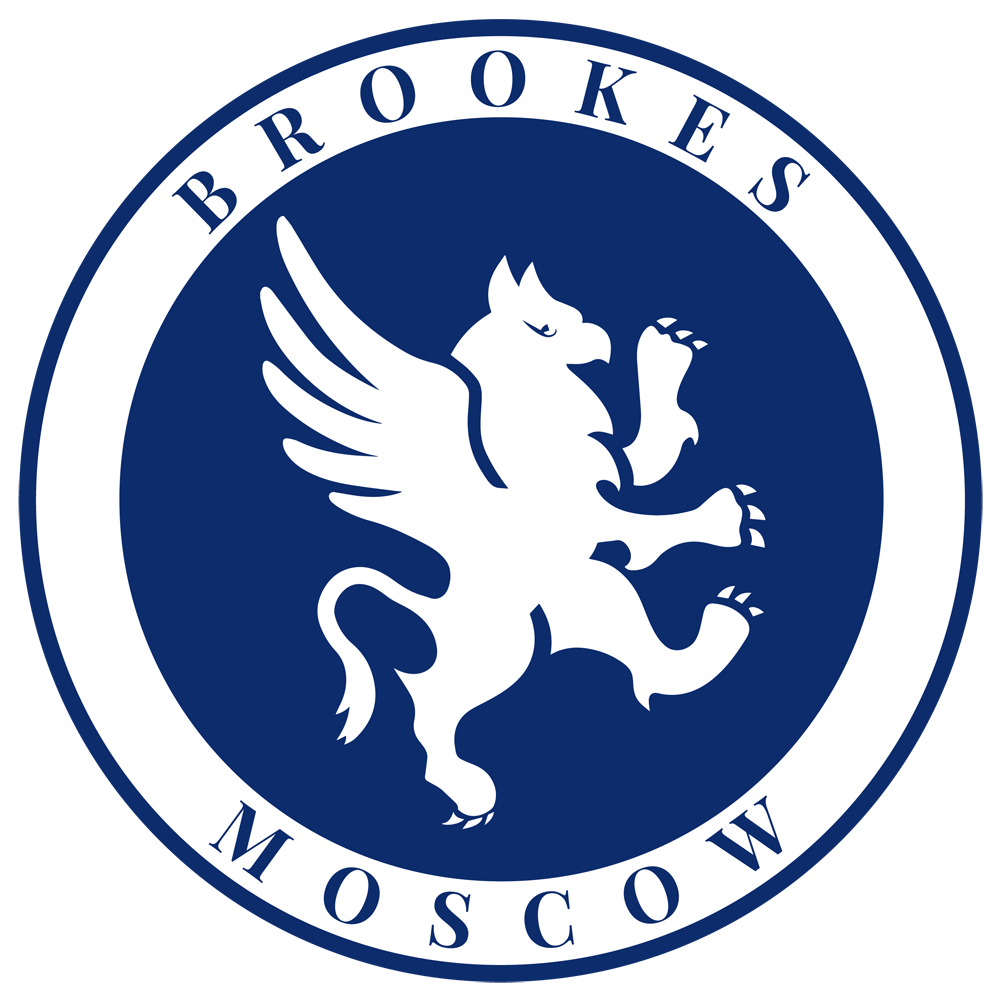 Child Protection Policy2020/2021Московская школа «Брукс»Политика защиты детей2020/2021 гг.INITIAL RECORD OF CONCERN FORM/ФОРМА ПЕРВИЧНОГО СООБЩЕНИЯ О ВОПРОСЕ, ВЫЗЫВАЮЩЕМ ОБЕСПОКОЕННОСТЬ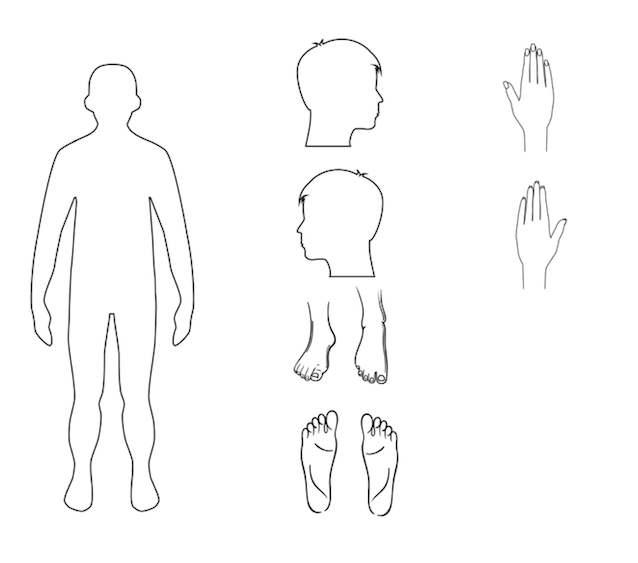 Contents PageОглавление1.0 Introduction1.0 Введение1.1 Objectives1.1 Цели1.2 Acronyms1.2 Сокращения1.3 Common Myths1.3 Распространенные мифы1.4 Context of International School Communities1.4 Контекст международных школьных сообществ1.5 Scope1.5 Область применения1.5.1 Children at Brookes Moscow1.5.1 Дети в Московской школе «Брукс»1.5.2 Children who enter Brookes Moscow1.5.2 Дети на территории Московской школы «Брукс»2.0 Components of Child Protection Policy and Procedure2.0 Элементы политики и порядка защиты детей2.1 Definitions and Symptoms of Abuse2.1 Определения и признаки насилия2.1.1 Definition of Abuse2.1.1 Определение насилия2.1.2 Physical Abuse2.1.2 Физическое насилие2.1.3 Sexual Abuse2.1.3 Сексуальное насилие2.1.4 Emotional Abuse2.1.4 Психологическое насилие2.1.5 Neglect2.1.5 Отсутствие заботы3.0 Responsibilities3.0 Ответственность3.1 Brookes Education Group Responsibilities3.1 Ответственность «Брукс Эдьюкейшн Груп»3.2 Director of School Responsibilities3.2 Ответственность директора школы3.3 Senior Leaders Responsibilities3.3 Ответственность старших руководителей3.4 Designated Safeguarding Lead Responsibilities3.4 Ответственность специалиста по защите детей3.5 Deputy Designated Safeguarding Lead Responsibilities3.5 Ответственность заместителя специалиста по защите детей3.6 All Staff Responsibilities3.6 Ответственность всего персонала3.7 Whole School Responsibilities3.7 Ответственность всей школы3.8 Schools Consultative Group3.8 Консультативная группа школы4.0 Reporting4.0 Отчетность4.1 Concerns4.1 Вопросы, вызывающие обеспокоенность4.2 Disclosures4.2 Сообщение информации4.3 Steps for employees to report suspected abuse4.3 Как сотрудники могут сообщить о возможном насилии4.4 Obligations for Staff4.4 Обязательства персонала5.0 Responding to Concerns5.0 Реагирование на вопросы, вызывающие обеспокоенность5.1 Contact with families5.1 Обращение к семье5.2 Contact with authorities5.2 Обращение в органы5.3 Taking no action in the best interests of the child5.3 Бездействие в интересах ребенка5.4 Inhibiting factors5.4 Причины отказа от принятия мер5.5 Concerns about a member of staff5.5 Обеспокоенность в отношении сотрудника5.5.1 By a student5.5.1 Со стороны учащегося5.5.2 By a parent5.5.2 Со стороны родителя5.5.3 By another member of staff5.5.3 Со стороны другого сотрудника5.6 Child on Child Abuse5.6 Насилие над детьми со стороны других детей5.7 Recording and Confidentiality5.7 Составление отчета и конфиденциальность6.0 Education and Training6.0 Обучение и инструктаж6.1 Child Safeguarding Training for Brookes Staff6.1 Инструктаж по защите детей для персонала школы «Брукс»6.2 Child Safeguarding Training for Outsourced Staff6.2 Инструктаж по защите детей для привлеченного персонала6.3 Educating Students about Safeguarding6.3 Обучение учащихся принципам защиты6.4 Educating Parents about Safeguarding6.4 Обучение родителей принципам защиты7.0 Extra considerations7.0 Дополнительные вопросы7.1 Students who are not enrolled in Brookes7.1 Учащиеся, не являющиеся учениками «Брукс»7.2 Admissions Process7.2 Порядок приема7.3 Brookespeditions7.3 Программа Brookespeditions7.4 Concerns during Distance Learning7.4 Аспекты дистанционного обучения, вызывающие опасения7.5 Safeguarding in Early Years7.5 Защита в дошкольном возрасте7.6 Social Media7.6 Социальные сети7.7 Translation7.7 Перевод7.8 Safe Recruitment7.8 Подбор персонала с учетом требований к безопасности8.0 Child Protection Teams8.0 Специалисты по защите детей9.0 Community Partnerships9.0 Организации по защите населения10.0 Related Legislations and Documents10.0 Применимые законы и документы11.0 Appendices11.0 Приложения11.1 Concerns Form11.1 Форма сообщения о вопросе, вызывающем обеспокоенность“History will judge us by the difference we make in the everyday lives of children” «История будет судить о нас по тому, что каждый из нас сделал для детей в их повседневной жизни»Nelson MandelaНельсон Мандела1.0 Introduction1.0 Введение1.1 Objectives1.1 ЦелиThe purpose of this policy is to educate and inform students, staff and parents about the School's stance on child safeguarding and our commitment to ensuring that all students who study in Brookes feel safe and secure in an environment; free from any form of danger from another human being.Настоящая политика предназначена для обучения и доведения до сведения учащихся, персонала и родителей информации о позиции Школы в отношении защиты детей, а также о нашем стремлении обеспечить безопасные и защищенные условия для всех учащихся школы «Брукс», исключив любые проявления опасности, которая может исходить от другого человека.The policy is a comprehensive overview of all the various components that should go into effective safeguarding in an international School.Данная политика представляет собой комплексный обзор различных элементов, которые должны быть учтены для эффективного обеспечения безопасности в международной Школе.It details the responsibilities of all Brookes Staff members and will reassure parents that Brookes Moscow takes a thorough and serious approach to the safeguarding of all students in its care.В ней приводится подробное описание ответственности всех сотрудников «Брукс», благодаря которому родители могут быть уверены, что Московская школа «Брукс» принимает тщательные и серьезные меры для обеспечения защиты всех подопечных школы.The policy will also act as a guide for all Brookes Moscow staff members to ensure that they work in the School with the utmost knowledge and concern for the safeguarding of the students; including knowing how to recognise and identify signs of abuse and how to report these correctly and efficiently.Данная политика также служит руководством для всех сотрудников Московской школы «Брукс», от которых требуются наличие максимальных знаний и забота о безопасности учащихся. Она позволяет распознать и выявить признаки насилия, а также будет полезной для сотрудников, желающих правильно и эффективно сообщить о возможных причинах для беспокойства.This policy also shows the commitment of Brookes Moscow to ensure safeguarding of all children in its care and detail what our processes are and what action we are able to take.Здесь также описаны обязательства Московской школы «Брукс» по обеспечению защиты всех подопечных школы, включая информацию о различных процессах и мерах, которые могут быть нами приняты.1.2 Acronyms1.2 СокращенияBEG - Brookes Education GroupБЭГ — «Брукс Эдьюкейшн Груп»DSL - Designated Safeguarding LeadСЗД — специалист по защите детейDDSL - Deputy Designated Safeguarding LeadЗСЗД — заместитель специалиста по защите детейCP - Child ProtectionЗД — защита детейSCG - Schools Consultative GroupКГШ — консультативная группа школыPSHE - Personal, Social and Health EducationВЛСОиСМП — воспитание личности, социальное образование и санитарно-медицинское просвещение1.3 Common Myths1.3 Распространенные мифы(https://www.childhelp.org/blog/child-abuse-myths-misconceptions-prevention/and AISA Child Protection Handbook 2014)(https://www.childhelp.org/blog/child-abuse-myths-misconceptions-prevention/ и AISA Child Protection Handbook 2014)Myth: It won’t happen to me or my friends; I live in an affluent part of the countryМиф: этого не произойдет со мной или с моими друзьями; я живу в благоприятном регионе страныTruth: Child abuse and neglect can occur in all types of families, no matter the income, education, family size, race, religion, or any other trait.Abuse knows no economic boundary.Правда: насилие над детьми и безнадзорность могут произойти в любых семьях, независимо от дохода, уровня образования, размера семьи, расы, религии или иных особенностей.Насилие не имеет экономических границ.Myth: I have to be physically affected to suffer the consequences of abuse or neglectМиф: последствия насилия или отсутствия заботы имеют физическое проявлениеTruth: Child abuse has far-reaching impacts, and family dysfunctions like a mother treated violently, substance abuse in the house, a family member with mental illness, or parental separation/divorce can all have similar long-term health impacts to abuse and neglect.Правда: насилие над детьми имеет существенные последствия, и проблемы в семье, такие как насилие над матерью, злоупотребление запрещенными веществами дома, наличие родственника с психическим заболеванием или развод родителей могут оказать длительное влияние на здоровье, схожее с физическим.Myth: Strangers are more likely to abuse/neglect my child.Миф: мой ребенок с большей вероятностью станет жертвой насилия/отсутствия заботы со стороны незнакомых людей.Truth: Over 90 percent of sexual offenders are someone the child knows and trusts.Правда: больше 90 процентов растлителей — это те люди, которых ребенок знает и которым он доверяет.Myth: Child Abuse has to be able to be seenМиф: у насилия над детьми имеются видимые признакиTruth: Child abuse can be physical, sexual, emotional, or neglect. In fact, 25% of cases are emotional neglect or abuse which usually leave no hard evidence.Правда: насилие над детьми может быть физическим, сексуальным и психологическим, а также проявляться в виде отсутствия заботы. На самом деле, 25% случаев составляют безразличие со стороны близких людей, которые обычно не имеют четких проявлений.Myth: All children know when to speak up about abuseМиф: все дети знают, что нужно сделать, чтобы сообщить о насилииTruth: Not even close.Only one in ten children tell anyone.Правда: ничего подобногоТолько один ребенок из десяти сообщит о насилии другому человеку.Myth: Abuse is a matter of cultureМиф: насилие — это культурная особенностьTruth: The reality is that there is no excuse for child abuse.No culture supports harming children.Правда: на самом деле, оправдания для насилия над детьми нет.Ни одна культура не поддерживает нанесение вреда детям.Myth: International Schools do not have to report abuse to local authoritiesМиф: международные школы не обязаны сообщать о насилии в местные органыTruth: International Schools are bound by the laws of the host country and as such international Schools must be knowledgeable and compliant with the child protection laws in their locale.Правда: международные школы несут обязательства по законодательству страны, в которой они находятся, и по этой причине они обязаны ознакомиться с законами в сфере защиты детей по месту их нахождения и соблюдать их.1.4 Context of International School Communities1.4 Контекст международных школьных сообществInternational Schools are typically highly aspiring and evolving organisms with a high turnover rate of students and staff.Как правило, международные школы представляют собой амбициозные и быстро развивающиеся организации с большой текучестью учащихся и сотрудников.We, as a School, need to be aware of the different backgrounds that make our School what it is.Как школа мы должны знать обо всех аспектах, которые делают нас теми, кто мы есть.Students are constantly entering our School with different ranges of experiences, having lived in a range of countries and having attended a range of Schools.В нашу школу постоянно приходят ученики с разным жизненным опытом, которые раньше жили в нескольких странах и учились в разных школах.International StudentsИностранные ученикиMoving around the world and between Schools can impact how students develop identity and relationships.Путешествия по миру и переход из одной школы в другую могут повлиять на то, как ученик отождествляет себя и строит отношения с другими.Many of our students are third culture students who may identify to one culture due to parentage; however, they may never have lived in that country.Многие наши учащиеся являются детьми третьей культуры, которые могут считать себя представителем конкретной культуры по своей линии родства, хотя никогда не жили в стране рождения их родителей.International students tend to mature early in certain areas and can be more sophisticated however can be naive and immature in other areas.Иностранные ученики могут рано созреть и получить опыт в определенных вопросах, одновременно оставаясь наивными и незрелыми в других аспектах.Conflicting values systems.Несовместимые системы ценностей.Their religions and cultures may not be the same as those in Russia.Их религиозные и культурные убеждения могут отличаться от принятых в России.High expectations placed on students.Высокий уровень ожиданий от учащихся.Distant from extended family and may have working or travelling parents or may be in the care of nannies.Они могут находиться далеко от своих родственников, их родители могут много работать или часто путешествовать, а их воспитанием могут заниматься няни.Access to home helpers and drivers.Наличие помощников по дому и личных водителей.While all these factors can bring a cultured experience to students learning, they can also leave them vulnerable in the time of need.Все эти факторы могут стать как источником культурного опыта для учащихся, так и причиной, по которой они могут почувствовать себя уязвимыми в трудную минуту.Characteristics of International School communitiesОсобенности сообществ в международных школахSchool often takes on the role as the centre of family life.Зачастую школа занимает центральное положение в жизни семьи.Sometimes families can feel isolated in the international community.Иногда, находясь в международном сообществе, семьи могут почувствовать себя изолированными.Language barrier for international families who can not access the same facilities as locals due to language.Языковой барьер, с которым сталкиваются семьи из других стран и который не позволяет им пользоваться теми же удобствами, которые доступны местным жителям.Varying degree of openness rooted in cultural traditions.Разная степень открытости, привитая культурными традициями.Varying cultural attitudes toward gender issues and child development.Различия в культурном подходе к гендерным вопросам и воспитанию детей.All these factors, while they can make Brookes Moscow the international minded melting pot that it aims to be, can also leave students vulnerable to various forms of abuse.Несмотря на то, что Московская школа «Брукс» стремится стать мультикультурным центром, учитывающим особенности каждой нации, и данные факторы способствуют достижению этой цели, они также могут сделать учащихся уязвимыми к различным проявлениям насилия.It is therefore even more important that as an international School Brookes Moscow addresses all possible forms of abuse and educates its staff, parents and students as to the support system & structures in place at our School.Поэтому международная Московская школа «Брукс» должна уделять еще больше внимания всем возможным проявлениям насилия, и должна научить своих сотрудников, родителей и учащихся пользоваться всеми возможностями для получения поддержки, доступными в нашей школе.1.5 Scope1.5 Область применения1.5.1 Children at Brookes Moscow1.5.1 Дети в Московской школе «Брукс»All children who are enrolled as students in Brookes Moscow are entitled to safeguarding provided by the School and the Brookes Education Board.Все дети, поступившие в Московскую школу «Брукс», попадают под защиту со стороны школы и Учебно-методического совета «Брукс».This is regardless of whether or not the student is legally an adult in the eyes of the law.Защита гарантируется независимо от того, считается ли учащийся взрослым человеком с точки зрения закона.It is the number one priority of the School to ‘act at all times in the best interests of the students of its School.’Школа «неизменно действует в интересах учащихся школы», и это является ее первоочередной задачей.1.5.2 Children who enter Brookes Moscow1.5.2 Дети на территории Московской школы «Брукс»Brookes Moscow is a pillar of the community in the Botanichesky Sad area and so welcomes various students into the School for different activities including sport, music and drama.Московская школа «Брукс» является ключевым элементом общества района Ботанический сад и по этой причине открыто приветствует разных учеников для занятий различными видами досуга, включая спорт, музыку и театральный кружок.All students who enter the School are in the duty of care of Brookes Moscow staff and the Designated Safeguarding Lead.Все учащиеся, находящиеся на территории школы, находятся под ответственностью персонала Московской школы «Брукс» и специалиста по защите детей.2.0 Components of Child Protection Policy and Procedure2.0 Элементы политики и порядка защиты детей2.1 Definitions and Symptoms of Abuse2.1 Определения и признаки насилия2.1.1 Definition of Abuse2.1.1 Определение насилияAccording to the World Health Organization, child abuse constitutes “all forms of physical and/or emotional ill-treatment, sexual abuse, neglect or negligent treatment or commercial or other exploitation, resulting in actual or potential harm to the child’s health, survival, development or dignity in the context of a relationship of responsibility, trust or power.”Согласно Всемирной организации здравоохранения, насилие над детьми — это «все формы физического и (или) эмоционального жестокого обращения, сексуальное насилие, отсутствие заботы, пренебрежение, торговля или другие формы эксплуатации, способные привести или приводящие к фактическому ущербу для здоровья ребенка, его выживания, развития или достоинства в контексте отношений ответственности, доверия или власти».2.1.2 Physical Abuse2.1.2 Физическое насилиеExamples of Physical AbuseПримеры физического насилияPunching, hitting, throwing, shaking, burning, poisoning, scalding, suffocating, drowning or any form of physical contact that causes intentional harm to a child.Толчок, удар, бросок, тряска, поджог, отравление, ошпаривание, удушение, утопление или любые формы физического контакта, умышленно причиняющие вред ребенку.Any form of physical harm to self (cutting and suicide ideation).Любые формы физического вреда, наносимого самому себе (порезы и суицидальные мысли).Indicators of Physical AbuseПризнаки физического насилияBruising, scars, black eyes, broken bones, sprains, dislocations, bites or cuts;Синяки, шрамы, синяки под глазами, переломы костей, вывихи, смещения, укусы или порезы;Evidence of Cutting or self harm;Признаки порезов или нанесения себе увечий;Improbable excuses given to explain injuries;Неправдоподобные обстоятельства получения травм;Injuries which have not received medical attention;Травмы, оставшиеся без медицинского ухода;Injuries that occur in unusual places (not usually exposed to falls or rough games);Травмы, происходящие в необычных местах (там, где обычно исключены падения или возможность играть в контактные игры);Repeated urinary infections of unexplained stomach pains;Повторная инфекция мочевых путей или необъяснимые боли в животе;Refusal to discuss injuries;Нежелание обсуждать травмы;Withdrawal from physical contact;Нежелание идти на физический контакт;Arms and Legs covered in hot weather (however be aware of cultural reasons as to why this might happen);Руки и ноги закрыты одеждой в жаркую погоду (однако следует помнить о культурных особенностях, которые могут являться причиной такого поведения);Fear of returning home or of parents being contacted;Страх перед возвращением домой или боязнь вызова родителей;Showing wariness or distrust of adults;Проявление настороженности или недоверия к взрослым;Self-destructive tendencies;Суицидальные наклонности;Being aggressive towards others;Агрессивное поведение по отношению к другим;Being very passive and compliant;Чрезмерная пассивность и покладистость;Chronic running away.Постоянные побеги из дома.2.1.3 Sexual Abuse2.1.3 Сексуальное насилиеExamples of Sexual AbuseПримеры сексуального насилияAnything that involves forcing or enticing a child to take part in sexual activities, whether or not the child is aware of what is happening.Любые действия, нацеленные на принуждение или привлечение ребенка к действиям сексуального характера, независимо от того, осознает ребенок происходящее или нет.This may involve physical contact, including penetrative (i.e. rape) or non-penetrative acts.Такие действия могут включать физический контакт, в том числе действия с проникновением (т. е. изнасилование) или без проникновения.The activities may also include non-contact activities such as involving children in the production or viewing of pornographic material or encouraging children to behave in sexually inappropriate ways.Действия сексуального характера не обязательно подразумевают наличие контакта, например, вовлечение детей в производство или просмотр порнографических материалов либо призывы к сексуально неуместному поведению детей.Sexual abuse can occur by both male and female adults and can also occur between children.Сексуальное насилие может произойти со стороны взрослых и детей любого пола.Indicators of Sexual AbuseПризнаки сексуального насилияPain or irritation to the genital area;Боль или раздражение в области гениталий;Vaginal or penile discharge;Выделения из влагалища или пениса;Difficulty with urination;Затрудненное мочеиспускание;Infection, bleeding;Инфекция, кровотечение;STIs (Sexually Transmitted Infections);ИППП (инфекции, передаваемые половым путем);Fear of people or places;Страх перед людьми или местами;Aggression;Агрессия;Regressive behaviors, bed wetting or stranger anxiety;Регрессивное поведение, ночное мочеиспускание или тревожность в присутствии незнакомых людей;Excessive masturbation;Чрезмерная мастурбация;Sexually provocative;Сексуальная провокация;Stomach pains or discomfort walking or sitting;Боли в животе или дискомфорт во время ходьбы или сидения;Being unusually quiet and withdrawn or unusually aggressive;Необычно тихое поведение и отстраненность или необычно агрессивное поведение;Suffering from what seem physical ailments that can’t be explained medically;Физическое недомогание, которое не может быть объяснено с медицинской точки зрения;Showing fear or distrust of a particular adult;Проявление страха или недоверия к конкретному взрослому;Mentioning receiving special attention from an adult or a new “secret” friendship with an adult or young person;Упоминание особого внимания со стороны взрослого человека или новой «тайной» дружбы с взрослым или несовершеннолетним человеком;Refusal to continue with School or usual social activities;Отказ продолжать ходить в школу или заниматься обычными совместными занятиями;Age inappropriate sexualized behavior or language.Сексуализированное поведение или речь, неуместные для возраста ребенка.2.1.4 Emotional Abuse2.1.4 Психологическое насилиеExamples of Emotional AbuseПримеры психологического насилияThis is the persistent emotional ill treatment of a child so as to cause adverse effects on a child’s emotional development.Постоянные проявления психологической жестокости к ребенку, которые отрицательно влияют на его психологическое развитие.Examples are: conveying to children that they are worthless or unloved; that they are inadequate or valued only insofar as they meet the needs of another person; age or developmentally inappropriate expectations being imposed on children; causing children frequently to feel frightened; or the exploitation or corruption of children.Примеры: поведение, указывающее на то, что ребенок бесполезен или что его не любят; что ребенок является ущербным или что его ценят только тогда, когда он кому-то полезен; ожидания от ребенка, не соответствующие его возрасту или уровню развития; поведение, из-за которого ребенок постоянно живет в страхе; эксплуатация или растление ребенка.Some level of emotional abuse is involved in all types of ill-treatment of a child, though it may also occur alone.В определенной степени психологическое насилие является элементом любой формы жестокого обращения с ребенком, хотя иногда оно проявляется обособленно.Indicators of Emotional AbuseПризнаки психологического насилияPhysical, mental and emotional development is delayed;Задержка физического, умственного или психологического развития;Highly anxious;Повышенная тревожность;Showing delayed speech or sudden speech disorder;Задержка в развитии речи или внезапное нарушение речи;Fear of new situations;Страх перед новыми ситуациями;Low self-esteem;Низкая самооценка;Inappropriate emotional responses to painful situations;Неуместная эмоциональная реакция на болезненные ситуации;Extremes of passivity or aggression;Чрезмерная пассивность или чрезмерная агрессия;Drug or alcohol abuse;Употребление наркотических веществ или алкоголя;Chronic running away;Постоянные побеги из дома;Compulsive stealing;Навязчивое воровство;Obsessions or phobias;Навязчивые мысли или фобии;Sudden under-achievement or lack of concentration;Резкое ухудшение успеваемости или отсутствие концентрации;Attention-seeking behavior;Привлечение внимания;Persistent tiredness;Постоянная усталость;Lying.Ложь.2.1.5 Neglect2.1.5 Отсутствие заботыExamples of NeglectПримеры отсутствия заботыNeglect is the persistent failure to meet a child’s basic physical or psychological needs, likely to result in serious impairment of the child’s health or development.Отсутствие заботы — это постоянное игнорирование базовых физических или физиологических потребностей ребенка, которое с большой долей вероятности приведет к серьезным последствиям для здоровья или развития ребенка.This can involve a parent failing to provide adequate food, clothing or shelter (including exclusion from home or abandonment).Примеры включают ситуации, в которых родитель не обеспечивает надлежащую еду, одежду или кров (включая случаи, когда родитель выгоняет ребенка из дома или оставляет его одного), не следит за ребенком и не обеспечивает ему соответствующее медицинское лечение или уход.Ensuring supervision and access to appropriate medical care or treatment.It can also include being unresponsive to a child's basic emotional needs.Другим примером может быть нежелание реагировать на базовые эмоциональные потребности ребенка.Indicators of NeglectПризнаки отсутствия заботыMedical needs unattended;Проблемы со здоровьем остаются без внимания;Lack of supervision;Отсутствие присмотра;Consistent hunger;Постоянное чувство голода;Inappropriate dress;Ненадлежащая одежда;Poor hygiene;Несоблюдение правил гигиены;Inadequate nutrition;Недостаточное питание;Fatigue or listlessness;Утомление или вялость;Self-destructive;Нанесение вреда себе;Extreme loneliness;Сильное чувство одиночества;Extreme need for affection;Сильное желание добиться расположения;Failure to grow;Отсутствие роста;Poor personal hygiene;Несоблюдение правил личной гигиены;Frequent lateness or non-attendance at School;Частые опоздания или пропуски занятий в школе;Low self-esteem;Низкая самооценка;Poor social relationships;Неразвитые навыки социального взаимодействия;Compulsive stealing;Навязчивое воровство;Drug or alcohol abuse;Употребление наркотических веществ или алкоголя;Students living without any adult supervision;Проживание учащихся без присмотра со стороны родителей;Students constantly being left in School long after hours;Учащийся часто и надолго остается после уроков в школе;Parents being incappactitated when caring for children.Родители лишены прав на воспитание детей.3.0 Responsibilities3.0 Ответственность3.1 Brookes Education Group Responsibilities3.1 Ответственность «Брукс Эдьюкейшн Груп»The Brookes Education Group are responsible for ensuring that the School has a comprehensive child safeguarding policy and practices that are in line with other Schools in the BEG, while also adhering to the laws of the Russian Federation.«Брукс Эдьюкейшн Груп» несет ответственность за обеспечение наличия в школе комплексной политики и практических мер по защите детей, их соответствие требованиям, применяемым в других школах группы БЭГ, и за соблюдение законодательства Российской Федерации.The BEG can also be called upon to deal with issues that are raised against senior leaders in the School, the Director or the DSL.БЭГ также привлекается для решения вопросов, связанных со старшими руководителями школы, директором или СЗД.3.2 Director of School Responsibilities3.2 Ответственность директора школыThe Director of School is ultimately responsible for ensuring that Brookes Moscow provides a safe environment for all of its students.Основную ответственность за обеспечение безопасных условий для всех учащихся Московской школы «Брукс» несет ее директор.The Director will approve the safeguarding policy and can intervene and oversee that all rules are being followed and can provide expertise in dealing with issues.Директор утверждает политику защиты детей, имеет право вносить изменения и осуществлять контроль соблюдения всех правил, а также может давать консультации по решению тех или иных вопросов.The Director should approve any decisions made by the DSL.Все решения, принимаемые СЗД, должны быть одобрены директором.3.3 Senior Leaders Responsibilities3.3 Ответственность старших руководителейAll members of staff at Brookes Moscow have a responsibility for protecting the students within the School.Все сотрудники Московской школы «Брукс» несут ответственность за защиту учащихся на территории школы и берут пример со старших руководителей.This precedence is set by the Senior Leaders.It is the role of Senior Leaders to work with the DSL to ensure that all staff are trained and adhere to the Brookes Child Safeguarding Policy.Старшие руководители совместно с СЗД обеспечивают обучение для всего персонала и соблюдение им Политики защиты детей в школах «Брукс».SL can be called upon to ensure the safety of students should any student be in immediate danger.Если какому-либо учащемуся грозит непосредственная опасность, для обеспечения его защиты можно обратиться к старшим руководителям.Senior Leaders also take responsibility for ensuring that all areas of the School are safe and that staff in their areas of the School are compliant with the policy.Старшие руководители также несут ответственность за обеспечение безопасности всех отделов школы и за соблюдение персоналом соответствующих отделов требований политики защиты детей.Senior Leaders are also responsible for ensuring that safeguarding is addressed through the curriculums.Старшие руководители также несут ответственность за включение мер, направленных на защиту детей, в состав образовательной программы.SL should ensure that all safe recruitment steps are followed when employing new staff to the School.Они должны следить за соблюдением всех правил к безопасности при подборе и трудоустройстве новых сотрудников в школу.Senior Leaders should also model good practise and model behaviour for staff and students.Старшие руководители также должны подавать пример с точки зрения соблюдения правил и надлежащего поведения для сотрудников и учащихся.3.4 Designated Safeguarding Lead Responsibilities3.4 Ответственность специалиста по защите детейEnsure all staff are sufficiently trained in child safeguarding.Обеспечивает надлежащее обучение персонала по вопросам, связанным с защитой детей.Keep records of all staff training, levels of qualifications and dates obtained.Ведет учет всех программ обучения персонала, уровней квалификации и полученных данных.Delivering child safeguarding training to all new members of staff who join the School.Проводит инструктаж по вопросам защиты детей для всех новых сотрудников, нанятых школой.Support all students who may be at risk.Оказывает поддержку всем учащимся, которым может грозить опасность.Be the first responder to all concerns and claims by receiving concerns from staff.Первым реагирует на все вопросы, вызывающие обеспокоенность, и претензии в рамках консультаций с персоналом.Ensure high standards of practise from staff ensuring that the safeguarding policy is adhered to.Обеспечивает соблюдение сотрудниками высоких стандартов работы, необходимых для выполнения политики защиты детей.Take action where required to ensure the safety of the student.Принимает меры, необходимые для обеспечения безопасности учащегося.Keep detailed and secured records of all concerns raised.Ведет подробный учет всех поднятых вопросов, вызывающих обеспокоенность, и хранит учетные документы в защищенном месте.Be aware of the local authorities that can be called upon to ensure the safety of students.Знает местные органы, в которые необходимо обращаться для обеспечения безопасности учащихся.Have appropriate training for their role in both a local and international setting.Прошел соответствующее обучение для занятия своей должности как на месте, так и в международных условиях.Ensure confidentiality and sensitivity when dealing with matters of child safeguarding.Обеспечивает конфиденциальность и защиту информации, связанной с защитой детей.Once an incident is reported to the DSL it then becomes their responsibility to decide on what actions to take.После получения сообщения об инциденте СЗД берет на себя ответственность за принятие решений о необходимых мерах.3.5 Deputy Designated Safeguarding Lead Responsibilities3.5 Ответственность заместителя специалиста по защите детейAssist the DSL in ensuring all staff are sufficiently trained in child safeguarding.Оказывает содействие СЗД для обеспечения надлежащего обучения персонала вопросам, связанным с защитой детей.Keep records of all staff training, levels of qualifications and dates obtained alongside those of DSL.Ведет учет всех программ обучения персонала, уровней квалификации и полученных данных вместе с СЗД.Support all students who may be at risk.Оказывает поддержку всем учащимся, которым может грозить опасность.Be the first responder to all concerns and claims by receiving concerns from staff should the DSL not be available.Первым реагирует на все вопросы, вызывающие обеспокоенность, и претензии в рамках консультаций с персоналом, если СЗД отсутствует.Take responsibility for ensuring high standards of practise from staff and that the safeguarding policy is adhered to.Берет на себя ответственность за обеспечение соблюдения сотрудниками высоких стандартов работы, необходимых для выполнения политики защиты детей.Take action where required to ensure the safety of the student.Принимает меры, необходимые для обеспечения безопасности учащегося.Keep detailed and secured records of all concerns raised in line with those of the DSL.Ведет подробный учет всех поднятых вопросов, вызывающих обеспокоенность, и хранит учетные документы в защищенном месте совместно с СЗД.Be aware of the local authorities that can be called upon to ensure the safety of students.Знает местные органы, в которые необходимо обращаться для обеспечения безопасности учащихся.Have appropriate training for their role in both a local and international setting.Прошел соответствующее обучение для занятия своей должности как на месте, так и в международных условиях.Ensure confidentiality and sensitivity when dealing with matters of child safeguarding.Обеспечивает конфиденциальность и защиту информации, связанной с защитой детей.Once an incident is reported to the DDSL it then becomes their responsibility to decide on what actions to take.После получения сообщения об инциденте ЗСЗД берет на себя ответственность за принятие решений о необходимых мерах.3.6 All Staff Responsibilities3.6 Ответственность всего персоналаEnsure that all staff are familiar with the Child Safeguarding Policy and Provisions about standards of professional ethics of employees and corporate culture (Ensure that they act appropriately following the Provisions about standards of professional ethics of employees and corporate culture when it comes to appropriate behaviour when working with childrenВесь персонал должен быть ознакомлен с Политикой защиты детей, положениями о стандартах профессиональной этики сотрудников и корпоративной культуре (персонал должен действовать надлежащим образом в соответствии с положениями о стандартах профессиональной этики сотрудников и корпоративной культуре, относящимися к поведению сотрудников при работе с детьми).Be subject to safe recruitment processes and checks prior to starting at Brookes Moscow.Перед началом работы в Московской школе «Брукс» пройти процесс трудоустройства с учетом требований к безопасности, а также соответствующие проверки.Be aware of and alert to all signs of abuse.Знать признаки насилия и уметь выявлять их.Take action always in the best interests of the child.Принимать любые меры исключительно с учетом интересов ребенка.Listen to students and take all concerns seriously.Прислушиваться к учащимся и серьезно воспринимать любые проявления их обеспокоенности.Have easy access to concerns forms and be aware of where to get them from.Иметь постоянный доступ к формам сообщения о вопросах, вызывающих обеспокоенность, и знать где взять новые.Never make light out of a concern or engage in gossip of safeguarding concerns.Всегда воспринимать серьезно любые проблемы и не участвовать в сплетнях о вопросах, связанных с защитой детей.Never attempt to make humour out of safeguarding situations including responsibilities of staff.Никогда не шутить над ситуациями, связанными с защитой детей, включая ответственность персонала.Undertake all appropriate training and revise the policy on a regular basis.Проходить все необходимое обучение и пересматривать политику на регулярной основе.Follow all procedures outlined in chapter 4 in this document.Соблюдать все процедуры, описанные в главе 4 настоящего документа.Do not neglect to take action or report something.Не бояться принимать меры или сообщать о проблемах.Recognise that should their behaviour inside or outside the workplace breach the Brookes Moscow guidance from safe working practice, they may be subject to disciplinary or criminal measures.Понимать, что если их поведение на рабочем месте в Московской школе «Брукс» или за пределами школы будет нарушать руководство по безопасности рабочего места, их могут привлечь к дисциплинарной или уголовной ответственности.3.7 Whole School Responsibilities3.7 Ответственность всей школыRecognise that all employees are in the School for the good of the children.Понимать, что все сотрудники работают в школе на благо детей.Students of Brookes Moscow should be the number one consideration in all instances.Учащиеся Московской школы «Брукс» должны стоять на первом месте в любой ситуации.Ensure a safe environment for students of Brookes where they are free from all forms of abuse.Обеспечить безопасные условия для учащихся школы «Брукс» без каких-либо форм насилия.Provide the sufficient training for all staff and ensure that all staff who could come into contact with children are aware of the Brookes Moscow Child Safeguarding Policy.Проводить надлежащее обучение сотрудников и довести до сведения всех сотрудников, работающих с детьми, Политику защиты детей Московской школы «Брукс».Commit the necessary funding to make sure all staff are sufficiently trained and qualified.Предоставлять финансирование, необходимое для обучения сотрудников и повышения их квалификации.Take action when necessary against a member of staff who breaches the Child Safeguarding Rules or policy.Принимать необходимые меры в отношении сотрудника, нарушающего Правила или Политику защиты детей.Ensure that all areas of the School and equipment are safe for children.Обеспечить безопасность всех отделов школы и оборудования.To cooperate with local authorities with safeguarding issues.Сотрудничать с местными органами при нарушении безопасности детей.To provide full education to all students, staff and parents of Brookes Moscow so that they fully understand the Child Safeguarding Policy.Проводить полный инструктаж для всех учащихся, персонала и родителей в Московской школе «Брукс», чтобы обеспечить полное понимание Политики защиты детей.3.8 Schools Consultative Group3.8 Консультативная группа школыThe Schools consultative group can be referred to in all areas of dispute and issues can be reviewed by the SCG chairman.Консультативная группа школы и ее председатель могут быть привлечены для решения абсолютно любых споров и вопросов.Parents are entitled to raise disciplinary actions against children with the SCG.Родители могут обращаться в КГШ для привлечения детей к дисциплинарной ответственности.The SCG can lend support to the School and DSL in any incidents that can lead to legal action or the removal of a student from our School.КГШ может оказывать поддержку школе и СЗД при возникновении любых инцидентов, которые могут привести к судебному разбирательству или исключению учащегося из школы.Should a dispute occur between the School and a family, the SCG can intercede as a neutral third partyЕсли между школой и какой-либо семьей возникнет спор, КГШ может выступить в роли нейтральной третьей стороны.4.0 Reporting4.0 ОтчетностьIt is very important that staff know how to report to the correct channels ensuring that this is done swiftly and ensuring protection of all information.Крайне важно обеспечить, чтобы персонал знал правила и способы сообщения о проблемах в кратчайшие сроки с учетом требований к защите информации.Speed and confidentiality are the key for staff in knowing how to effectively report any concerns to the DSL or DDSL.Для эффективного сообщения СЗД и ЗСЗД о вопросах, вызывающих обеспокоенность, важно обеспечить своевременность и конфиденциальность.4.1 Concerns4.1 Вопросы, вызывающие обеспокоенностьShould a member of staff have any concerns regarding the safeguarding of a child they are required to follow the steps in 4.3.Если у сотрудника имеются какие-либо причины для беспокойства касательно защиты ребенка, сотрудник обязан принять меры, описанные в пункте 4.3.All staff should be appropriately trained at the beginning of the academic year in August or when they join the School.Весь персонал должен пройти соответствующее обучение в начале учебного года (в августе) или при трудоустройстве в школу.It is extremely important that staff have read and are familiar with the Child Safeguarding Policy and it is suggested that they revise over this at least once every half term.Крайне важно обеспечить ознакомление персоналом с Политикой защиты детей и ее пересмотр не реже одного раза после каждой учебной четверти.Any allegations or suspicions of abuse should be referred immediately to the DSL who will then initiate a case and proceed where further action is necessary.Обо всех заявлениях или подозрениях о насилии необходимо немедленно сообщать СЗД, который откроет дело и примет необходимые меры, если это потребуется.Staff should speak to the DSL and DDSL if they are in any doubt and are always encouraged to seek advice and air on the side of caution if they are unsure.Персонал должен консультироваться с СЗД и ЗСЗД при наличии любых сомнений, обращаться за помощью и проявлять осмотрительность.These should not be discussed with any other student or member of staff unless instructed by the DSL.Обсуждение таких вопросов с учащимися или другими сотрудниками разрешается только при наличии соответствующего указания СЗД.4.2 Disclosures4.2 Сообщение информацииAll staff should immediately prioritise any student who wishes to make a disclosure.Весь персонал должен немедленно уделить внимание учащемуся, желающему сообщить информацию.When speaking to the student staff should;При общении с учащимся сотрудник обязан:Do not let a child swear you to secrecy before telling you something.Не клясться в сохранении тайны прежде, чем учащийся сообщит вам что-либо.You may need to report, which the child will view as breaking your trust with them;Возможно, вы будете обязаны сообщить о проблеме другим лицам, и в таком случае ребенок посчитает, что вы предали его доверие.If a child asks to speak with you, try to find a neutral setting where you can have quiet and few interruptions;Если ребенок хочет поговорить с вами, попробуйте найти нейтральную, тихую обстановку, в которой вас никто не потревожит.Do not lead the child in telling.Не подсказывайте ребенку.Just listen, letting him/her explain in his/her own words.Просто слушайте, позвольте ему объяснить все своими словами.Don’t pressure for a great amount of detail;Не давите на него, требуя слишком больших подробностей.Do not ask any leading questions or give opinions;Не задавайте наводящих вопросов и не выражайте свое мнение.Respond calmly and matter-of-factly.Отвечайте спокойно и конкретно.Even if the story that the child tells you is difficult to hear, it is important not to register disgust or alarm;Даже если вам будет трудно слышать то, что вам рассказывает ребенок, важно не проявлять отвращение или тревогу.Do not make judgmental or disparaging comments about the abuser - it is often someone the child loves or with whom he/she is close;Воздержитесь от осуждающих или пренебрежительных замечаний об источнике насилия. Зачастую, им является человек, которого ребенок любит или с которым он близок.Do not make promises to the child that things will get better;Не давайте обещаний ребенку о том, что все наладится.Do not confront the abuser;Не вступайте в конфликт с источником насилия.If the child does not want to go home, this should be considered an emergency.Если ребенок не желает возвращаться домой, необходимо принять срочные меры.Report and handle immediately by contacting the DSL.Немедленно свяжитесь с СЗД и сообщите ему о ситуации.Do not take the child home with you;Не берите ребенка к себе домой.Respect the child’s confidence.Уважайте право ребенка на конфиденциальность.Share with the DSL or DDSL, but limit information from and with other staff;Сообщите необходимые сведения СЗД или ЗСЗД, однако воздержитесь от обсуждения ситуации с другими сотрудниками (и не позволяйте им обсуждать ее).Explain to the child that you must tell someone else to get help;Объясните ребенку, что вам потребуется обратиться к другим людям за помощью.Try to let the child know that someone else also will need to talk with him/her and explain why;Постарайтесь донести до ребенка, что другие люди также захотят пообщаться с ним, и объясните ему причины.You should never take photos of or examine a child;Запрещается делать фотографии или проводить осмотр ребенка.Do not come to conclusions or suggest reasons for behaviours.Воздержитесь от выводов и рассуждений о причинах того или иного поведения.Report only the facts and what was said by the child.Сообщите только те факты, которые были услышаны от ребенка.Do not fill in the blanks with assumptions.Воздержитесь от допущений при заполнении бланков.4.3 Steps for employees to report suspected abuse4.3 Как сотрудники могут сообщить о возможном насилииStep/ДействиеGuide/ИнструкцияTimeline/СрокиProcess/manner/Порядок/способ1Ensure that the child is not in any immediate danger or at risk./Убедитесь, что ребенок не находится в непосредственной опасности и что ему ничего не грозит.Immediately/Незамедлительно- Apply safe practise to the situation.- Примите меры обеспечения безопасности с учетом ситуации.- Try not to act alone and where possible involve another teacher or adult.- Старайтесь не действовать самостоятельно; обратитесь за помощью к другому учителю или взрослому лицу.- Ensure other students are not in any immediate danger or likely to be exposed to a form of abuse.- Убедитесь, что другие учащиеся не находятся в непосредственной опасности и не будут подвергнуты насилию в любой форме.- Follow the Child Protection Policy.- Следуйте правилам, приведенным в Политике защите детей.- Use your best instincts for the good of the child if it is an unusual situation.- В любой необычной ситуации полагайтесь на свои инстинкты во благо ребенка.2Report the incident to the Designated Child Protection Leads./Сообщите об инциденте специалистам по защите детей.Depending on severity/В зависимости от степени тяжестиMild incidentShould a staff member observe some strange behaviours they should note these down on a child protection form and if they are consistent, hand the form to Designated Lead. In the meantime that staff member can discuss their concerns verbally with Designated Lead.Умеренный инцидентЕсли сотрудник заметит странное поведение, он должен внести заметки в форму отчета о защите детей, а если опасения подтвердятся — передать форму специалисту по защите детей.Тем временем, сотрудник может устно обсудить причины для беспокойства со специалистом по защите детей.Concerning IncidentShould a staff member observe an indicator of abuse they should complete a CP form and hand it to either Designated Lead within 24 hours of noticing this behaviour.Вызывающий беспокойство инцидентЕсли сотрудник заметит признак насилия, он должен заполнить форму отчета о защите детей и передать ее любому специалисту по защите детей в течение 24 часов с момента, когда было отмечено соответствующее поведение.Serious IncidentStaff should consult the DCP officer immediately. Should he be off campus then the deputy. Should neither of those members of staff be available immediately then the staff member should consult with a member of SL.Серьезный инцидентСотрудник обязан немедленно обратиться к специалисту по защите детей, а при его отсутствии на территории школы — к его заместителю.Если возможность связаться с любым из них отсутствует, сотрудник должен проконсультироваться со старшим руководителем.3Once the Incident has been reported/После сообщения об инцидентеN/AНеприменимоOnce the incident has been reported, the staff member has no entitlement to a follow up explanation or update. This is at the sole discretion of the Designated Lead. However that same staff member may be required to give further clarification or be given steps to take in order to assist.Как только сотрудник сообщит об инциденте, он не будет вправе требовать объяснений или получать информацию о ходе дела.Данное решение принимается специалистом по защите детей по его собственному усмотрению.Тем не менее, от этого сотрудника может потребоваться предоставление дополнительных объяснений или принятие мер в целях содействия.4.4 Obligations for Staff4.4 Обязательства персоналаStaff are obliged never to ignore the needs of the child.Персонал обязан непременно уделять внимание потребностям ребенка.All staff in our School are required to report any concerns immediately to the DSL or DDSL.Весь персонал нашей школы обязан сообщать о любых причинах для беспокойства СЗД или ЗСЗД.Should an occasion occur when both members of staff are not at School, an email will be sent by the DSL to all staff directing staff on who to report to should an emergency occur.Если при возникновении ситуации, требующей принятия срочных мер, ни одного из указанных специалистов не будет на месте, СЗД направит персоналу электронное письмо с указанием лица, к которому следует обратиться.Staff at Brookes Moscow are NOT to email any concerns to the DSL.Сотрудники Московской школы «Брукс» НЕ ВПРАВЕ сообщать СЗД о любых причинах для беспокойства по электронной почте.They should always be able to locate the concerns form and hand it personally to the DSL or DDSL.Они обязаны заполнить форму сообщения о вопросах, вызывающих обеспокоенность, и передать ее лично СЗД или ЗСЗД.Should an emergency occur this supersedes any work commitment that the DSL may have at that time.При возникновении ситуации, требующей принятия срочных мер, СЗД обязан уделить ей основное внимание, прекратив выполнение любой другой деятельности, которой он занят в этот момент.In case of an emergency staff should act in the best interests of the child but ensuring that the policy is adhered to as much as possible.При возникновении ситуации, требующей принятия срочных мер, персонал должен действовать в интересах ребенка с максимально возможным соблюдением политики.When a concern is reported to the DSL or DDSL they may require the member of staff to continue to help them with their investigation.При сообщении о причине для беспокойства СЗД или ЗСЗД они могут потребовать от сотрудника оказания дополнительного содействия в проведении расследования.The staff member should be willing and supportive with anything that needs to be done.Сотрудник должен проявлять готовность помочь в принятии любых мер.The reporting member of staff should also however be aware that they are not entitled to any further information or updates from the DSL or DDSL and should not ask.Сотрудник, сообщивший о проблеме, также должен понимать, что он не имеет права получать дополнительные сведения, в том числе о ходе дела, от СЗД или ЗСЗД, и не вправе требовать их предоставления.Although staff have work hours set in their contract, safeguarding issues do not fall within these hours.Несмотря на то, что рабочее время сотрудников является фиксированным согласно их трудовым договорам, все вопросы, связанные с защитой детей, не учитываются в составе рабочего времени.Should a member of staff come across a concern or get a disclosure from a child, it is their responsibility to report it immediately to the DSL.Если у сотрудника возникнут причины для беспокойства или ребенок сообщит ему о проблеме, сотрудник будет обязан немедленно обратиться к СЗД.They can reach the DSL by phone, or if this is not possible, can send an email simply stating the urgency of them needing to speak about a safeguarding issue, not giving any details about who the child is, or their concern.Связаться с СЗД можно по телефону, а если такая возможность отсутствует, можно отправить электронное письмо с указанием, что сотруднику необходимо срочно обсудить вопрос, связанный с защитой детей, при этом нельзя указывать подробности о личности ребенка или о самой проблеме.This includes after hours, weekends and holidays.Это правило относится к нерабочим часам, выходным дням и праздникам.Should a member of staff neglect to act or report a concern they could be subject to disciplinary or even legal measure.Если сотрудник не примет необходимые меры или не сообщит о причине для беспокойства, он может быть привлечен к дисциплинарной ответственности или понести наказание, предусмотренное законом.Staff will have the full support of the DSL and DDSL as long as they are familiar with and follow the Child Safeguarding Policy.СЗД и ЗСЗД оказывают полную поддержку персоналу при условии, что персонал ознакомился с Политикой защиты детей и соблюдает ее положения.Any member of staff who acts in a different way, whether it be in the best interests of the child or not, risk putting themselves in a vulnerable position.Любой сотрудник, отклоняющийся от требований, даже если это необходимо для защиты интересов ребенка, ставит себя в уязвимое положение.All concerns reported to the DSL and DDSL are at the discretion of the DSL and the DDSL.Решение о мерах, необходимых в отношении любых причин для беспокойства, о которых было сообщено СЗД или ЗСЗД, принимается СЗД или ЗСЗД по его собственному усмотрению.All concerns that involve contacting parents or authorities are taken with the input of the Director of the School (unless directed against him).Решения по вопросам, требующим связи с родителями или обращения в органы, принимаются с привлечением директора школы (кроме случаев, когда причина для беспокойства связана с директором школы).All of these actions will be recorded only in writing and stored in the CP safe by DSL.Все принятые меры вносятся в письменные отчеты о защите детей, которые хранятся в сейфе СЗД.The School Lawyer shall be consulted before taking the decision to report to authorities.Перед принятием решения об обращении в органы необходимо проконсультироваться со школьным юристом.Unless the concern is directed against them in which case independent legal advice will be sought.Если причина для беспокойства связана со школьным юристом, необходимо обратиться к стороннему юристу.5.0 Responding to Concerns5.0 Реагирование на вопросы, вызывающие обеспокоенность5.1 Contact with families5.1 Обращение к семьеIn any case where the family needs to be aware of certain symptoms or issues this will be done by the DSL and require a designated translator should the family not speak English.Если имеется необходимость сообщить семье о конкретных симптомах или проблемах, это должен сделать СЗД. Если семья не говорит на английском языке, необходимо обратиться к соответствующему переводчику.A written record will be kept by the DSL however no email record will be kept with the family other than confirmation of the meeting.Отчет об обращении к семье будет храниться СЗД в письменной форме. Электронная почта может использоваться исключительно для подтверждения встречи с СЗД, но не для передачи электронной версии отчета семье.ExamplesПримерыStudent living on their ownУчащийся живет самостоятельно.Student suffering from student to student abuseУчащийся стал жертвой насилия со стороны других учащихся.Concerning medical signs that need to be checked outМедицинские симптомы, требующие проверки.Seeking what could be the most obvious explanationПоиск наиболее вероятного объяснения.Providing history of behavioursСообщение сведений о поведении в прошлом.Students displaying signs of mild neglect - met head on with parents in order to prevent further symptoms.Если учащиеся проявляют умеренные признаки отсутствия заботы, необходимо срочно связаться с родителями для предотвращения дальнейших симптомов.5.2 Contact with authorities5.2 Обращение в органыIf a case is deemed serious enough to present to the authorities this will be undertaken by the School lawyer with the support of the DSL and the Director.Если дело считается достаточно серьезным, чтобы обратиться в органы, это должен сделать школьный юрист при поддержке со стороны СЗД и директора.We then support the authorities fully in their investigation where required.Затем школа должна оказывать содействие органам в проведении расследования (если потребуется).ExamplesПримерыIf a student is suspected to be being serious abused by an adultЕсли имеются причины полагать, что учащийся подвергается серьезному насилию со стороны взрослого человека.If student on student abuse is something that breaks the lawЕсли насилие со стороны других учащихся заключается в противозаконных действиях.If a member of staff is found to be abusing a studentЕсли было установлено, что сотрудник жестоко обращается с учащимся.Should a serious offence occur on the School campusЕсли серьезное правонарушение произошло на территории школы.Should, after constant meetings and interventions, a situation not improve over a prolonged period of time then authorities can be contacted.Если после неоднократных встреч и вмешательства ситуация не улучшается на протяжении длительного времени, необходимо обратиться в органы.5.3 Taking no action in the best interests of the child5.3 Бездействие в интересах ребенкаThere are times when the reporting of an incident could lead to more danger for a child.Иногда сообщение об инциденте может навредить ребенку еще больше.For instance, should we expect abuse from a parent but are unsure it is at times better to support the student in School until evidence has been obtained before reporting.Например, если мы считаем, что родитель жестоко обращается с ребенком, но не можем быть уверены в этом, иногда лучше оказывать поддержку ребенку в школе до тех пор, когда появятся доказательства, и только потом сообщать о насилии.Also if we suspect that certain bad behaviours from a student in School are the result of abuse, then we can deal with the matter internally to avoid the student suffering more abuse at home.Кроме того, если мы подозреваем, что определенное плохое поведение ребенка в школе является результатом насилия, мы можем разобраться с ситуацией внутри школы, чтобы ребенок не стал жертвой еще большего насилия дома.This is entirely at the discretion of the DSL in the best interests of the child.Решение принимается по единоличному усмотрению СЗД с учетом интересов ребенка.ExamplesПримерыIf a student shows signs of physical abuse from parents we may not report to parents should that lead to increased physical abuse.Если учащийся проявляет признаки физического насилия со стороны родителей, мы не сообщим об этом родителям, если есть риск, что это приведет к еще большему физическому насилию.Should an allegation be made against a member of staff, a full investigation should be undertaken before making a report to ensure a clear picture of the incident.Если в отношении сотрудника поступает заявление о жестоком обращении с детьми, необходимо провести тщательное расследование и полностью разобраться в ситуации прежде, чем сообщать о ней.5.4 Inhibiting factors5.4 Причины отказа от принятия мерThe single most inhibiting factor in reporting abuse is always ‘what if I am wrong?’. This could lead to increased abuse for the child and therefore the intervention could lead to a worse situation than was first occurring.Наиболее распространенной причиной отказа от принятия мер является сомнение («А вдруг я ошибся?»). Если о насилии будет сообщено, ребенок может стать жертвой еще большего насилия, поэтому иногда вмешательство может только ухудшить ситуацию.The School can be forced by law to report certain incidents to the authorities. This will take place under instruction from the Schools lawyer.В определенных ситуациях школа обязана сообщать о некоторых инцидентах в органы согласно требованиям закона. Обращение в органы должно быть согласовано со школьным юристом.5.5 Concerns about a member of staff5.5 Обеспокоенность в отношении сотрудникаShould a concern be raised against a member of staff. In all instances any concerns should be reported directly to the DSL (should the concern be relating to the DLPCO then it should be reported to the DDSL or the Director).Если в отношении сотрудника будет выражена обеспокоенность, независимо от обстоятельств, о ней необходимо сообщить напрямую СЗД (а если предметом обеспокоенности является DLPCO, необходимо обратиться к ЗСЗД или к директору).5.5.1 By a student5.5.1 Со стороны учащегосяThe person first hearing the concern should write down the concern in the correct form and report it directly to the DSL. The member of staff is obliged not to report this to any other member of staff and is not necessarily even entitled to get a follow up response unless it is necessary.Лицо, к которому обращаются для выражения обеспокоенности, должно заполнить соответствующую форму с описанием причин для беспокойства и передать ее напрямую СЗД. Сотрудник не вправе сообщать о ситуации другим сотрудникам, и не всегда имеет право на получение информации о ходе дела (за исключением случаев, когда это необходимо).The staff member should not give advice to the student that could either confirm guilt on the accused member or staff, nor should they ask questions that may undermine the student raising the concern. They should rather tell the student.Сотрудник не вправе давать советы учащемуся, если они могут быть расценены как подтверждение вины обвиняемого сотрудника, и не вправе задавать вопросы, если они могут скомпрометировать учащегося, выражающего обеспокоенность. Им следует сказать учащемуся.The DSL will then conduct an initial investigation immediately to assess the severity of the concern. This could include both staff member and student being questioned separately by the DSL and if necessary asked to write down a statement. In some occasions, testimony may be sought from other students or staff however this will be done in a discreet fashion.СЗД немедленно проведет первичное расследование для оценки серьезности ситуации. В рамках расследования СЗД может провести отдельный опрос сотрудника и учащегося. При необходимости, от сотрудника и учащегося может потребоваться написание письменного заявления. В некоторых случаях для дачи показаний могут быть привлечены другие учащиеся или сотрудники, при этом в отношении всех сообщенных ими сведений будут соблюдаться условия конфиденциальности.Should the concern be deemed serious then the member of staff in question will be suspended from work pending a full investigation.Если ситуация будет сочтена серьезной, соответствующий сотрудник будет отстранен от работы до полного завершения расследования.Once an investigation is completed a decision will be made whether to discipline the member of staff, remove the member of staff from their position or report the member of staff to the authorities. Should the concern be deemed incorrect or false, the student making the claim could then face disciplinary action from the School or legal measures.После окончания расследования будет принято решение о привлечении сотрудника к дисциплинарной ответственности, о снятии его с должности или об обращении в органы с заявлением о таком сотруднике. Если будет принято решение, что заявление об инциденте было ошибочным или ложным, то обратившийся с таким заявлением учащийся может быть привлечен к дисциплинарной ответственности или понести наказание, предусмотренное законом.5.5.2 By a parent5.5.2 Со стороны родителяThe person first hearing the concern should write down the concern in the correct form and report it directly to the DSL. The member of staff is obliged not to report this to any other member of staff and is not necessarily even entitled to get a follow up response unless it is necessary.Лицо, к которому обращаются для выражения обеспокоенности, должно заполнить соответствующую форму с описанием причин для беспокойства и передать ее напрямую СЗД. Сотрудник не вправе сообщать о ситуации другим сотрудникам и не всегда имеет право на получение информации о ходе дела (за исключением случаев, когда это необходимо).The person hearing this concern should not discuss this with the parent at all and not ask further questions or make assumptions or give answers. They should instead direct the parent straight to the DSL.Лицо, к которому обращаются для выражения обеспокоенности, не вправе обсуждать этот вопрос с родителем никоим образом, а также не вправе задавать дополнительные вопросы, строить предположения или отвечать на вопросы. Вместо этого оно должно направить родителя непосредственно к СЗД.The DSL will then undertake an investigation and report only what is necessary to the parent and may ask for a follow up conversation with the parent.СЗД проведет расследование и сообщит родителю только необходимые сведения, а также может попросить родителя о дополнительной беседе.The parent is advised not to make comments on this to any other parent or person in the community until a full investigation is undertaken by the School.Родителю рекомендуется не давать комментарии по этому вопросу другим родителям или членам сообщества вплоть до полного завершения расследования, проводимого школой.Should a parent take a concern to the authorities without first informing the School, the child's place at the School could be refused should the concern prove to be false.Если родитель обратится в органы без уведомления школы, учащийся будет исключен из школы, если заявление окажется ложным.5.5.3 By another member of staff5.5.3 Со стороны другого сотрудникаThe staff member raising the concern should make this only to the DSL in written form should they deem it serious enough.Сотрудник, имеющий причины для беспокойства, может выразить свою обеспокоенность только СЗД, передав ему письменное заявление (если вопрос считается достаточно серьезным).The staff member is entitled to discuss this verbally with the DSL should be unsure and will be assured full privacy.Сотрудник может обсудить вопрос в устной форме с СЗД при наличии у сотрудника сомнений, при этом сотруднику гарантируется полная конфиденциальность.The staff member raising the concern will be protected by secrecy where possible, unless they may be called to give evidence against another member of staff (if it is a ‘he said, she said’ incident).Сотрудник, выражающий обеспокоенность, будет защищен законами о неразглашении (при наличии такой возможности), кроме случаев, когда его вызовут для дачи показаний в отношении другого сотрудника (если требуется выслушать обе стороны, предъявляющие друг другу встречные обвинения).Should a staff member report falsely against another member of staff they will face disciplinary action that could lead to termination of employment.Если сотрудник делает ложное заявление в отношении другого сотрудника, он будет привлечен к дисциплинарной ответственности вплоть до расторжения трудового договора.5.6 Child on Child Abuse5.6 Насилие над детьми со стороны других детейShould there be a concern of child on child abuse the following steps will take place.Если имеются причины полагать, что ребенок подвергается насилию со стороны других детей, необходимо принять следующие меры.In School abuseНасилие в школеShould the incident occur in School it should be reported (by a student) immediately to the nearest member of staff or the DSL, or by a member of staff directly to the DSL or deputy DSL.Если инцидент произошел в школе, о нем необходимо немедленно сообщить ближайшему сотруднику или СЗД (если обращается учащийся) или напрямую СЗД или заместителю СЗД (если обращается сотрудник).5.7 Recording and Confidentiality5.7 Составление отчета и конфиденциальностьAll concerns should be written down on paper. This should be written on a concerns form however if none are available then can be written on any form of paper as long as it includes the name of the child, date and teacher reporting.Все инциденты должны быть оформлены в письменном виде. Для составления отчета необходимо использовать форму сообщения о вопросах, вызывающих обеспокоенность, а в случае их отсутствия — в свободной форме на бумажном носителе с указанием имени ребенка, даты отчета и учителя, составившего его.Concerns forms should be handed to the DSL or the DDSL.Заполненные формы сообщения о вопросах, вызывающих обеспокоенность, необходимо передать СЗД или ЗСЗД.This should happen by the end of the School day on which the concern was raised.Отчет должен быть передан к концу учебного дня, в течение которого появилась причина для беспокойства.It is not acceptable to express a concern via email.Сообщение о причинах для беспокойства по электронной почте не допускается.No digital records will be kept.Отчеты в цифровой форме не ведутся.If staff are in doubt or can not find the DSL or DDSL then they should send an email just alerting them to the fact that they have a concern. The DSL or DDSL will then find them. Under no circumstances should the child be named in the email or any details given.Если у сотрудника имеются сомнения или он не может связаться с СЗД или ЗСЗД, сотрудник должен направить электронное письмо только с указанием факта наличия обеспокоенности. СЗД или ЗСЗД свяжется с сотрудником. Ни при каких обстоятельствах не допускается указание имени ребенка или сообщение подробностей ситуации в электронном письме.All forms will be kept in a folder and all concerns and meetings will be recorded by the DSL and DDSL in a designated notebook. These will then be kept in a fireproof safe  behind two sets of locks with only the DSL and DDSL having access to them.Все заполненные формы будут храниться в отдельной папке, а сведения о причинах для беспокойства и проведенных встречах будут внесены СЗД или ЗСЗД в специальный журнал. Папка с заполненными формами и журнал будут храниться в огнестойком сейфе с двумя комплектами замков, ключи к которым будут находиться только у СЗД и ЗСЗД.Once a case is brought to the local authorities it will then need to be recorded officially in conjunction with the law. No one outside of the DSL, DDSL, Director and Lawyer need to be informed of any actions. Dissemination of information will only be on a need to know basis and this will be at the discretion of the DSL.В случае обращения в органы составляется официальный отчет согласно требованиям закона. Уведомлять о принятых мерах кого-либо, кроме СЗД, ЗСЗД, директора и юриста не требуется. Информация будет предоставляться только тем лицам, которым она необходима, и только на основании решения СЗД.Confidentiality is vitally important in ensuring effective safeguarding. Any member of staff found in breach of this is liable to disciplinary action from the School.Конфиденциальность крайне важна для эффективной защиты детей. Любой сотрудник, в отношении которого будет установлен факт нарушения этого требования, будет привлечен к дисциплинарной ответственности со стороны школы.6.0 Education and Training6.0 Обучение и инструктаж6.1 Child Safeguarding Training for Brookes Staff6.1 Инструктаж по защите детей для персонала школы «Брукс»All members of staff at Brookes Moscow are expected to receive training from an external safeguarding company.Все сотрудники Московской школы «Брукс» должны пройти инструктаж по вопросам защиты детей, проводимый сторонней компанией.This usually occurs in August at the beginning of the academic year.Как правило, он проводится в начале учебного года (в августе).Staff who join later than August are required to be trained by the DSL and then will receive training from an external company at the beginning of the following year.Сотрудники, устраивающиеся на работу в школу после августа, должны пройти инструктаж со стороны СЗД, а в начале следующего года — инструктаж, проводимый сторонней компанией.There will be two sessions, one solely in English and one with a Russian translator so that all staff can access the training.Инструктаж проводится в два этапа. Первый этап проводится только на английском языке, а второй — для всех сотрудников с участием русского переводчика.The policy shall also be translated into Russian.Данная политика также должна быть переведена на русский язык.Staff of Brookes Moscow may also be asked to complete online training at intervals throughout the year to ensure they are up to date with advancements and things to be aware of in safeguarding.От персонала Московской школы «Брукс» также может потребоваться прохождение онлайн-обучения в разное время года, позволяющего им узнать о новых методиках и мерах, связанных с защитой детей.The staff code of conduct details for staff how they should behave around students and the steps they should take to protect the students but also themselves.Требования к поведению в присутствии учащихся и меры, которые должны быть приняты сотрудниками для защиты учащихся и самих себя, описаны в правилах внутреннего распорядка для персонала.6.2 Child Safeguarding Training for Outsourced Staff6.2 Инструктаж по защите детей для привлеченного персоналаAll staff who are not employed by Brookes Moscow will come under the School's safeguarding policy.Школьная политика защиты детей применяется ко всем лицам, работающим в Московской школе «Брукс» без оформления трудового договора.All employees should be known to either the director, DSL or security team.Директор, СЗД или служба безопасности должны знать всех сотрудников.All staff should be identifiable by wearing badges supplied by security.Весь персонал обязан носить именные бейджи, предоставленные службой безопасности.Whenever a member of staff or agency is employed by the School either the member of staff or the head of the division should meet with the DSL to ensure that all their staff are aware of the safeguarding measures that the School has in place.Когда школа привлекает сотрудника или агентство, сотрудник или руководитель отдела должен встретиться с СЗД для ознакомления всех сотрудников с мерами по защите детей, которые применяются в школе.Copies of the Schools Safeguarding Policy should be made available to all parties contracted by the school.Копии Школьной политики защиты детей должны быть предоставлены всем лицам, нанимаемым школой.It is expected that all adults who are in the School for a period of longer than 2 days should sign the Schools safeguarding policy in either English or Russian.Все взрослые лица, находящиеся в школе на протяжении более 2 дней, должны подписать Школьную политику защиты детей на английском или русском языке.6.3 Educating Students about Safeguarding6.3 Обучение учащихся принципам защитыIt is extremely important that we as a School educate our students to be aware of how to stay safe.Как школе нам крайне важно обучить наших учащихся правилам личной безопасности.Students should know who the Schools DSL and DDSL are how to contact them should they need to.Учащиеся обязаны знать СЗД и ЗСЗД, и уметь связаться с ними при возникновении необходимости.All students in the School are always encouraged that if they have an issue that they should speak to a member of staff that they feel comfortable with, however should also know that that member of staff may have to pass their issue onto the DSL or DDSL.При возникновении проблемы всем учащимся школы рекомендуется обращаться к сотруднику, которому они доверяют. Тем не менее, им следует помнить, что сотрудник может передать соответствующий вопрос СЗД или ЗСЗД.Educating students in how to be safe forms a very strong part of Brookes Moscow’s pastoral and PSHE program.Обучение учащихся правилам личной безопасности лежит в основе программ поддержки и ВЛСОиСМП Московской школы «Брукс».Within these programs we provide the students with a network of care and information which will help them in their day to day lives.В рамках данных программ мы предоставляем учащимся возможности для получения помощи и информации, которая будет полезной им в повседневной жизни.All students check in with a form tutor/homeroom teacher every morning.Каждое утро все учащиеся отмечаются у классного руководителя.The form tutor is the first person responsible for students pastoral needs and can easily spot if a student is underperforming or behaving out of character.Классный руководитель является основным лицом, ответственным за оказание поддержки учащимся, и может с легкостью заметить любые изменения в успеваемости или в поведении учащегося.There is a weekly assembly for all areas of the School.Каждый отдел школы проводит еженедельные собрания.This is an opportunity to educate en-mass the students at Brookes and make them aware of big topics such as e safety, types of abuse, etc….Они позволяют массово обучать учащихся школы «Брукс» таким важным вопросам, как безопасность, виды насилия и пр.Students also receive various forms of PSHE in School.Кроме того, учащиеся получают воспитание личности, социальное образование и санитарно-медицинское просвещение в школе.This gives teachers the opportunity to teach students all about the various forms of abuse and the need to recognise danger and ways to stay safe.Это позволяет учителям рассказать учащимся о различных формах насилия, о важности умения распознавать опасные ситуации и о способах их избежать.The very basics of safeguarding education for children is them learning some very basic but important information catered to each student's age appropriately.В основе программы обучения вопросам безопасности лежит базовая, но важная информация, преподносимая с учетом возраста детей.These include:Она включают в себя:The accurate names of private body partsПравильные названия интимных частей тела.Rules-based instructions regarding what to do if someone touches them in a way that is harmful (Say “No”, get away, tell a grown up)Основанные на правилах инструкции о том, что необходимо делать, если кто-то прикасается к ним неподобающим образом (сказать «нет», уйти, рассказать взрослому).Assurances that they (children) get to say whether a touch is “unwanted” or not.Подтверждение, что дети могут отличать обычные прикосновения от «нежелательных».Assistance in identifying the safe adults in their livesПодсказки касательно того, кто из взрослых, присутствующих в их жизни, не представляет угрозу.Reminders that they can always talk to parents or another trusted adult about anythingНапоминание о том, что они всегда могут обсудить любой вопрос с родителями или другим взрослым, которому они доверяют.That they should continue to tell about harmful, unwanted, unsafe, or bad touches until they are believed.Напоминание о том, что они должны продолжать рассказывать о неподобающих, нежелательных, опасных или «нехороших» прикосновениях до тех пор, пока им не поверят.Statutory rights of children in Russian FederationЗаконные права детей в Российской ФедерацииThat abuse is never their faultНапоминание о том, что они не виноваты в жестоком обращении с ними.While it is important to educate students of the process of reporting safeguarding issues in Brookes Moscow, it is also in the students best interest to educate the students of the fact that there can be serious disciplinary and legal consequences of filing false reports.Помимо обучения учащихся правилам сообщения о любых инцидентах, связанных с безопасностью в Московской школе «Брукс», также в интересах учащихся необходимо сообщить им, что за ложные заявления предусмотрена дисциплинарная ответственность и наказание, предусмотренное законом.6.4 Educating Parents about Safeguarding6.4 Обучение родителей принципам защитыChild safeguarding in a School is a partnership with the parents.Защита детей в школе — это задача как школы, так и родителей.It is important that Brookes Moscow stresses to parents the importance for them to learn about effective safeguarding and provide the adequate resources to enable them to do so.Московская школа «Брукс» должна объяснить родителям, насколько важно знать эффективные меры защиты детей, и должна предоставить ресурсы, необходимые для принятия таких мер.This education begins with an agreement of the expectations of the School for each of its students. Such as being on time for School, having the correct uniform on and having the correct equipment.Данное обучение начинается с обсуждения требований, предъявляемых школой к каждому учащемуся, включая запрет опозданий, требования к униформе и к наличию необходимых школьных принадлежностей.It is important that families are aware that prevention of abuse begins with taking care of students basic needs.Важно дать понять членам семьи, что удовлетворение базовых потребностей учащегося — это ключ к профилактике плохого поведения.It is also important to inform parents of signs and symptoms of abuse to make them aware of potential risks.Также важно сообщать родителям о признаках и симптомах насилия, чтобы они знали о потенциальных рисках.This will also serve to present the Schools firm standpoint against all forms of abuse and that families may be subject to criminal investigation should a child exhibit signs of abuse.Это позволит выразить твердую позицию школы касательно любых форм насилия и дать понять, что родственники могут быть привлечены к уголовной ответственности, если у ребенка будут выявлены признаки насилия.We should also inform parents of the resources at their disposal, such as the DSL and DDSL to the different organisations in the community that can help with safeguarding their children.Мы также должны сообщить родителям о ресурсах, которыми они могут воспользоваться, включая СЗД и ЗСЗД, и о различных организациях, которые могут помочь обеспечить защиту их детей.It is extremely important that parents realise that this policy is in place to protect their children and should not be used against the School, staff or other students or families to gain selfish motives.Крайне важно донести до родителей, что настоящая политика необходима для защиты их детей, и не должна использоваться против школы, персонала или других учащихся или их членов семьи из корыстных побуждений.They should also be aware that filing false concerns can lead to dismissal from the School or legal action.Родители также должны понимать, что ложные заявления могут стать причиной исключения из школы или обращения в суд.7.0 Extra considerations7.0 Дополнительные вопросы7.1 Students who are not enrolled in Brookes7.1 Учащиеся, не являющиеся учениками «Брукс»Brookes Moscow is a pillar in the community in the Botanichesky Sad area and so welcomes various students into the School for various activities including sport, music and drama.Московская школа «Брукс» является ключевым элементом в обществе района Ботанический сад, и по этой причине открыто приветствует разных учеников для занятий различными видами досуга, включая спорт, музыку и театральный кружок.All students who enter the School are in the duty of care of Brookes Moscow staff and Designated Safeguarding Lead.Все учащиеся, находящиеся на территории школы, находятся под ответственностью персонала Московской школы «Брукс» и специалиста по защите детей.All activities that take place in either Brookes Campus should be reported to the DSL.О любой деятельности на территории школы «Брукс» необходимо сообщать СЗД.Should a concern be raised, it should be given straight to the DSL in order for him to liaise with whoever is responsible for the entry into the School of the accused.Если возникнут причины для беспокойства, о них следует сообщить напрямую СЗД, который свяжется с лицом, ответственным за допуск на территорию школы виновного лица.The School has a moral obligation to report any concerns of abuse of a student not enrolled however on the campus to the relevant persons (should they be parents, carers, coaches or the authorities).Сообщение соответствующим лицам (родителям, опекунам, тренерам или органам) о любых случаях жестокого обращения на территории школы с учеником, который не является учащимся, является моральным долгом школы.7.2 Admissions Process7.2 Порядок приемаThe movement of students between schools and around the world can present challenges that leave the students in a vulnerable position.Путешествия по миру и переход из одной школы в другую могут стать причиной уязвимости учащихся.Therefore Brookes Moscow has a responsibility for all students who enrol or who leave Brookes Moscow for another school.Поэтому Московская школа «Брукс» несет ответственность за всех учащихся, поступающих в Московскую школу «Брукс» или покидающих ее.AdmissionsПриемThe Admissions Policy (2020/2021) will include mandatory confidential information from the previous School on any CP concerns.Политика приема в школу (на 2020/2021 гг.) будет содержать обязательную конфиденциальную информацию о любых вопросах, связанных с защитой детей, полученную от предыдущей школы.This will be requested by admissions however must be sent only by post from the previous schools DSL to Brookes DSL.Данная информация должна быть направлена почтой СЗД предыдущей школы на имя СЗД школы «Брукс» к дате приема в школу.Should any concerns be raised then the Brookes DSL is entitled to call the previous school and seek more information.При появлении причин для беспокойства СЗД школы «Брукс» будет вправе связаться с предыдущей школой для получения дополнительной информации.This must only be done via post or verbally over the phone and must never be sent in email form.Такое обращение может быть направлено по почте или сделано устно по телефону, но не по электронной почте.For students who leave the SchoolМеры в отношении учащихся, покидающих школуShould the DSL have a concern about a student leaving the School it is the ethical responsibility of the School to inquire and be informed by parents.Если у СЗД имеются причины для беспокойства в отношении учащегося, покидающего школу, школа будет обязана с точки зрения этики связаться с родителями и получить информацию.The DSL is then entitled to make contact  with the new School and ask for the DSL at that School. If communication is established the DSL is entitled to send via post, any written records for the students time in Brookes Moscow. These records can not be given to any one other than the DSL at the students' new School.После этого СЗД будет обязан связаться с СЗД в новой школе. Если контакт будет налажен, СЗД будет вправе отправить по почте письменные документы, относящиеся к периоду обучения учащегося в Московской школе «Брукс». Данные документы могут быть предоставлены только СЗД в новой школе.7.3 Brookespeditions7.3 Программа BrookespeditionsWe are very proud at Brookes of the wonderful Brookespeditions program that students undertake each year.«Брукс» очень гордится ежегодной программой Brookespeditions для учащихся.To ensure that these are as safe as possible for the students, the following guidance is put in place.Для обеспечения безопасного участия в ней необходимо соблюдать приведенные далее правила.All trips require a full risk assessment to be carried out by a Senior Leader at Brookes Moscow prior to travel.До начала любой поездки старший руководитель Московской школы «Брукс» обязан выполнить оценку рисков.When using an outsourced company, the School is required to have their full risk assessments and safeguarding policies from the company before travelling.Если привлекается сторонняя компания, школа обязана получить от нее результаты оценки рисков и политики защиты детей до начала поездки.A senior leader will accompany every trip where possible.По возможности, дети сопровождаются старшим руководителем в каждой поездке.All staff accompanying trips are well informed and briefed of their role while on a trip.Все сотрудники, сопровождающие детей в поездке, получили необходимую информацию и прошли инструктаж касательно их ролей во время поездки.Students are not to bring mobile phones on School trips.Учащиеся не вправе брать с собой мобильные телефоны в школьные поездки.All staff are on duty 24 hours each day of the trip and are to respond to issues from students at any times that merit attention.Весь персонал дежурит 24 часа в сутки ежедневно на протяжении всей поездки, и обязан реагировать на все вопросы, о которых сообщают учащиеся и которые заслуживают внимания, в любой момент времени.The School has a strict no alcohol policy for staff on Brookespedition trips.Школа строго запрещает сотрудникам употреблять алкоголь во время поездок по программе Brookespeditions.Strict ratios are followed to ensure a safe number of staff accompanying students on trips.Для обеспечения безопасности учащихся во время поездок соблюдается строгое соотношение количества сотрудников и детей.In accommodation, no students are to be staying in a room by themselves.В местах проживания учащиеся не вправе оставаться в номере без присмотра.In accommodation, no students are to be staying on a floor that is different from at least one member of staff.В местах проживания на каждом этаже, на котором проживают учащиеся, должен проживать хотя бы один сотрудник школы.No member of staff is to share a room with a student (unless there is an extreme worry of attempted self-harm and the staff are worried about what could happen should the student be left unattended. In this instance at least 2 members of staff are to be present in the room and the DSL notified straight away).Ни один сотрудник школы не вправе жить в номере вместе с учащимся (за исключением высокой вероятности нанесения вреда самому себе, когда сотрудники считают, что учащегося не следует оставлять одного; в таком случае в номере должны находиться не менее 2 сотрудников школы, при этом СЗД должен быть немедленно уведомлен).When on a trip, students are the sole care of Brookes Moscow staff and are not to be let into the care of parents or other family or carers. Should a child wish not to travel to/from the location with the School, this is at the sole discretion of the director of the School upon a satisfactory safe plan being agreed with the family.Во время поездки ответственность за учащихся несут только сотрудники Московской школы «Брукс», поэтому учащиеся не могут быть переданы родителям, другим родственникам или опекунам. Если ребенок не желает добираться до/от места назначения вместе с учащимися, такая отдельная поездка может быть разрешена директором при наличии соответствующего безопасного плана, согласованного с членами семьи.Staff are to set very defined guidelines of acceptable behaviour while on the trip and are supposed to model this behaviour.Сотрудники школы должны четко определить правила поведения во время поездки, и должны служить примером для учащихся.A trip leader will be appointed and will have a School mobile phone which will be used to communicate with parents, meaning that parents can contact them at any time.Будет назначен руководитель поездки, которому будет предоставлен школьный мобильный телефон для связи с родителями, которые могут звонить ему в любое время.Any photos taken on a trip are to be uploaded into a centralised folder on Google Drive accessible by the School photographer and the DSL and DDSL.Все фотографии, сделанные во время поездки, должны быть выгружены в единую папку на Google Drive, доступ к которой имеется у школьного фотографа, СЗД и ЗСЗД.7.4 Concerns during Distance Learning7.4 Аспекты дистанционного обучения, вызывающие опасенияDistance Learning, while presenting wonderful opportunities for students can also present many dangers.Несмотря на то, что дистанционное обучение предоставляет различные превосходные возможности для учащихся, оно также может быть связано со многими видами опасности.Students will be at home for longer times and will not get an opportunity to speak in person to their peers or teachers.Учащиеся будут больше времени проводить дома без возможности личного общения с их сверстниками или учителями.It is important that we as a School recognise the students vulnerabilities and provide adequate support.Представляя школу, мы должны уметь распознавать уязвимости, с которыми сталкиваются учащиеся, и оказывать соответствующую поддержку.There are certain grey areas regarding Distance Learning as the children are not physically in the School building and therefore, first and foremost are the responsibility of their parents.Дистанционное обучение характеризуется некоторыми неоднозначными аспектами, поскольку дети физически не присутствуют в здании школы и, соответственно, основную ответственность за них несут родители.This doesn’t stop our staff's care for students and therefore the following steps are to be followed during Distance Learning.Это не исключает обязанность нашего персонала заботиться об учащихся, поэтому при дистанционном обучении должны быть приняты следующие меры.All communication between staff and students is done through Brookes Moscow Gmail accounts and during reasonable hours of the day (preferably 08.20 - 16.15).Вся переписка между сотрудниками и учащимися осуществляется через учетные записи Московской школы «Брукс» в сервисе Gmail в обычное рабочее время (предпочтительно с 08:20 до 16:15).Any voice or video calls is to occur only using Google Meet.Все звуковые и видео-сообщения должны отправляться только через Google Meet.Students and teachers should have their cameras switched on at all times.Видеокамеры учащихся и учителей должны быть постоянно включены.All Google Meets between staff and students are to be recorded.Все общение между сотрудниками школы и учащимися через Google Meet должно записываться.Should staff have a concern about a students wellbeing during Distance Learning they are to call the DSL.Если у сотрудника возникнут причины беспокоиться о благополучии учащегося во время дистанционного обучения, он должен связаться с СЗД.No forms can be filled in electronically, therefore a verbal statement must be made over the phone, which the DSL can then record in written form in the safeguarding records.Заполнение форм в электронной форме не допускается. Обо всех инцидентах следует сообщать только в устной форме по телефону. По результатам звонка СЗД заполнит соответствующую письменную форму.7.5 Safeguarding in Early Years7.5 Защита в дошкольном возрастеEarly Year teachers are involved in intimate care of students.Учителя, работающие с детьми дошкольного возраста, занимаются персональным уходом за детьми.Intimate care can be defined as any activity required meeting the personal care needs of each individual child.Под «персональным уходом» понимается любая деятельность, связанная с заботой о каждом отдельным ребенке.Therefore many of the guidelines for best practice may not always be applicable to Early Years teachers.Следовательно, не все правила надлежащего поведения применяются к учителям, работающим с детьми дошкольного возраста.Parents have a responsibility to advise staff of the intimate care needs of their child and staff have a responsibility to work in partnership with children and parents.Родители должны сообщить персоналу о потребностях в персональном уходе за их ребенком, а сотрудники обязаны работать в сотрудничестве с детьми и родителями.This includes;Такие потребности включают в себя:FeedingКормлениеOral CareГигиена полости ртаWashingУмываниеDressing/UndressingОдевание/раздеваниеToiletingПоходы в туалетSpecial needs care/treatmentОсобая забота/уходGuidelines for Good Practise of Intimate CareРуководство по надлежащему поведению при персональном уходеEvery child has the right to be safe, have personal privacy and treated with dignity and respect.Каждый ребенок имеет право на безопасность, неприкосновенность его жизни, и обращение к нему с достоинством и уважением.They have the right to be involved and consulted in their own intimate care to the best of their ability.Каждый ребенок имеет право сообщить те или иные пожелания касательно персонального ухода, насколько это возможно.Try to encourage a child’s independence as far as possible in his/her intimate care. Where the child is fully dependent, talk with them about what is going on and what can be done and give them choices where possible. Talk them through steps needed to take care of their needs independently.Старайтесь прививать ребенку независимость во время персонального ухода за ним в максимально возможной степени. Если ребенок полностью несамостоятельный, рассказывайте ему обо всем, что вы делаете с ним и что можно сделать, а также предоставляйте ему право выбора (по возможности). Проговаривайте с ними все действия, которые ребенок должен выполнить самостоятельно.A lot of care is carried out by one staff member alone with one child. The practice of providing one to one intimate care of a child alone is supported. Two adults would always be preferable; however one adult is sufficient to carry out some needs of intimate care. If there will be one person supporting the needs of a child, no doors can be fully closed.Большую часть персонального ухода за одним ребенком осуществляет один сотрудник школы. Рекомендуется осуществлять персональный уход за одним ребенком тет-а-тет. Более предпочтительным вариантом является уход, осуществляемый двумя взрослыми, однако некоторые задачи персонального ухода могут быть выполнены одним взрослым. Если за ребенком ухаживает один человек, запрещается полностью закрывать двери.Only carry out care activities you understand and feel competent and confident to carry out. It is encouraged to ask another staff to support with the intimate care of a child, however if you are unable to do so, make sure the door is open. If in doubt ask!Разрешается выполнять только те действия по персональному уходу, в которых вы разбираетесь и которые не вызывают у вас сомнений. При персональном уходе рекомендуется обратиться за помощью к другому сотруднику школы; если такая возможность отсутствует, дверь должна оставаться открытой. При наличии сомнений обратитесь за советом!If you observe any unusual markings, discolouration’s or swelling including the genital area, report immediately to your designated manager/teacher. If during the intimate care of a child you accidentally hurt them or the child appears to be sexually aroused by your actions, or misunderstands or misinterprets something, reassure the child, ensure their safety and report the incident immediately to your designated manager/teacher. Report and record any unusual emotional or behavioural response by the child. A written record of concerns must be made and kept in the child’s nursing/medical notes /personal file.Если вами будут обнаружены необычные следы, пятна или припухлости, в том числе в области гениталий, немедленно сообщите своему руководителю/учителю. Если во время персонального ухода вы случайно навредите ребенку или если ребенок проявит признаки сексуального возбуждения, вызванного вашими действиями, либо неправильно поймет или неверно истолкует что-либо, необходимо успокоить ребенка, обеспечить его безопасность и немедленно сообщить своему руководителю/учителю. Сообщайте и записывайте любые необычные эмоциональные или поведенческие реакции ребенка. Письменно запишите причины для беспокойства и вложите документ в медицинскую книжку/личное дело ребенка.Staff need to be aware that some adults may use intimate care as an opportunity to abuse children. It is important to bear in mind that some care tasks/treatment can be open to misinterpretation. Adhering to these guidelines of good practice should safeguard children and staff.Персонал должен знать, что некоторые взрослые используют персональный уход для насилия над детьми. Важно помнить, что некоторые действия по уходу/заботе о ребенке могут быть неправильно истолкованы. Соблюдение этих правил надлежащего поведения должно защитить детей и сотрудников школы.7.6 Social Media7.6 Социальные сетиIn order for the School to ensure that no students are being endangered through Social Media, the following steps are to be followed.В целях защиты учащихся от угроз, связанных с социальными сетями, необходимо принимать описанные далее меры.All students are to check in mobile phones and personal devices every morning in School.Все учащиеся обязаны сдавать мобильные и прочие персональные устройства каждое утро в школе.No social media sites are allowed to be accessed from School devices.Школьное оборудование не может использоваться для доступа к социальным сетям.It is important to educate parents of the legal ages for children to use certain social media sites (13 years old for Instagram & Facebook, 16 years old for Whatsapp & Telegram).Родителям необходимо сообщить о законном возрасте, в котором дети могут пользоваться некоторыми социальными сетями (13 лет для Instagram и Facebook, 16 лет для Whatsapp и Telegram).The School discourages all Whatsapp groups for students under the age of 16. The School instead provides students with G Suite services such as Email, Meet and Chats which can be protected by the Schools IT providers.Школа не разрешает детям в возрасте до 16 лет состоять в группах в Whatsapp. Вместо этого школа разрешает учащимся пользоваться инструментами GSuite, такими как электронная почта, Google Meet и чаты, доступ к которым может быть защищен поставщиками ИТ-услуг школы.All photos uploaded on Social Media sites should be done so only after getting the approval of the director of the School or the DSL or DDSL.Фотографии могут загружаться в социальные сети только после их одобрения директором школы, СЗД или ЗСЗД.Parents can sign an opt out form if they do not wish for their child's image to appear on the Schools social media sites or for marketing purposes.Родители могут подписать форму отказа, если они не желают, чтобы изображение их ребенка использовалось в социальных сетях школы или в маркетинговых материалах.The students will receive education in safe use of social media.Учащиеся проходят обучение правилам безопасного поведения в социальных сетях.Parents of Brookes Moscow will also be made aware of the possible dangers of social media usage for children and be acquainted with Memorandum of parental and social responsibility before enrollment.Родителям учащихся Московской школы «Брукс» необходимо рассказать о возможной опасности использования социальных сетей для детей и предоставить для ознакомления Меморандум о родительской и социальной ответственности до приема ребенка в школу.Staff are not to be connected with any students on social media and vice versa.Сотрудники школы не должны быть связаны с учащимися в социальных сетях, и наоборот.Staff should report to the DSL or DDSL should a student contact them via social mediaЕсли учащийся связывается с сотрудником через социальные сети, сотрудник обязан уведомить об этом СЗД или ЗСЗД.Staff should only be in contact with students on Brookes Moscow GSuite applications and never contact students via their personal mobile phone numbers or devices. Should staff be found to be happening, the member of staff could face disciplinary action and possible dismissal.Сотрудники школы могут связываться с учащимися только через инструменты GSuite, которыми пользуется Московская школа «Брукс», и не вправе связываться с ними по личному номеру телефону или через личное устройство. Если в отношении сотрудника будет установлен факт нарушения данных требований, сотрудник может быть привлечен к дисциплинарной ответственности вплоть до увольнения.Staff should keep their social media accounts private and be aware that all posts could be called up for scrutiny should they threaten to damage the reputation of the School.Аккаунты сотрудников в социальных сетях должны быть закрытыми. Сотрудники должны осознавать, что все публикации могут быть подвергнуты тщательному анализу, если они могут нанести вред репутации школы.Staff should not be connected on social media with any students enrolled at the School or Brookes Education Group.Сотрудники школы не должны быть связаны в социальных сетях с учащимися, принятыми в школу или в «Брукс Эдьюкейшн Груп».7.7 Translation7.7 ПереводAs an International IB School, we come into contact with a range of world languages. The most common being Russian.Являясь школой, работающей по программе международного бакалавриата, нам приходится сталкиваться с разными языками мира, но чаще всего с русским языком.Therefore a Designated Safeguarding Translator will be appointed by the DSL and DDSL. This member of staff may then be required to translate for parents, students or authorities.Поэтому СЗД и ЗСЗД назначат ответственного переводчика по вопросам защиты детей, который будет осуществлять перевод для родителей, учащихся и представителей органов.This person is subject to the same level of confidentiality rules as the DSL and DDSL.В отношении данного лица применяется тот же уровень конфиденциальности, который обязаны соблюдать ЗСД и ЗСЗД.7.8 Safe Recruitment7.8 Подбор персонала с учетом требований к безопасностиSchool is operating within Safer Recruitment policy the aim of which is to help deter, reject or identify people who might abuse pupils or are otherwise unsuited to working with them by having appropriate procedures for appointing staff.Школа применяет политику подбора персонала с учетом требований к безопасности, включающую определенные меры по недопущению, отклонению кандидатур или выявлению лиц, которые могут проявлять насилие в отношении учеников или по другим основаниям не подходят для работы с ними.Any advertisements make clear the school’s commitment to safeguarding and promoting the welfare of children.Во всех объявлениях четко указывается, что безопасность и благополучие детей является приоритетом школы.All documentation related to the applicants are treated very carefully and confidentially in accordance with the Personal Data protection legislation.Обработка всех документов заявителей осуществляется очень тщательно и с учетом требований к конфиденциальности согласно законам о защите персональных данных.All diploma degrees have to be checked and verified by obtaining Notary and Apostile/Legalisation stamps and signatures from the authorities of the country where the candidate comes from. If it is a local hire then all diploma degrees have to be verified at the official website of the State Unified Register of RosObrNadzor, via university register at the website or via sending an official written request to the university register office.Все дипломы и свидетельства об образовании должны проверяться и иметь печати нотариусов, апостиль или штампы, удостоверяющие легализацию документов, а также подписи представителей органов в стране, из которой прибыл кандидат. Если кандидат является местным, все дипломы и свидетельства об образовании должны быть проверены на сайте Единого государственного реестра РосОбрНадзора, в реестре университета на его сайте или путем направления официального письменного запроса в канцелярию университета.All short-listed candidates' work experience has to be checked by securing the references from previous employers based on the school's reference request form that is aimed to establish not only professional skills and attributes but also any sanctions or disciplinary due to children’s abuse in any shape of form.Опыт работы кандидатов из короткого списка должен быть проверен путем направления предыдущим работодателям запроса от имени школы с просьбой предоставить не только информацию о профессиональных навыках и характеристиках, но и сведения о санкциях или дисциплинарной ответственности в связи с жестоким обращением с детьми в любой форме и в любом проявлении.All offers of employment are subject to the receipt of a minimum of two references which are considered satisfactory by the School. One of the references must be from the applicant's current or most recent employer. If the current/most recent employment does/did not involve work with children, then the second reference should be from the employer with whom the applicant most recently worked with children.Заявки на трудоустройство принимаются школой только при наличии не менее двух рекомендаций с предыдущих мест работы. Одна рекомендация должна быть предоставлена с текущего или последнего места работы заявителя. Если текущее/последнее место работы не связано с работой с детьми, вторая рекомендация должна быть с недавнего места работы, на котором заявитель работал с детьми.All jobs are subject to the medical examination that includes full medical check-up including infectious diseases check and a positive feedback from the psychologist and drug therapist.При устройстве на любую должность кандидат должен пройти медицинское освидетельствование, включая полный медицинский осмотр и проверку на инфекционные заболевания, а также должен получить положительное заключение от психолога и нарколога.All successful candidates have to provide the school with two police clearance documents: one from the home country and one from the recent country of employment. For all local employees it is compulsory to present with police clearance issued by the Russian police authorities.Все кандидаты, успешно прошедшие отбор, должны предоставить школе две справки об отсутствии судимости. Одна справка должна быть выдана в стране происхождения кандидата, а вторая — в стране последнего места работы. Все местные сотрудники должны предоставить справку об отсутствии судимости, выданную российскими правоохранительными органами.Upon arrival to Russian Federation all expatriate newcomers have to obtain a police clearance certificate from Russian police authorities as well.После возвращения в Российскую Федерацию все лица, ранее покинувшие страну, также должны получить справку об отсутствии судимости в российских правоохранительных органах.All contracts have a clause of immediate dismissal based on mental or physical abuse of the students.Все договоры содержат пункт о немедленном увольнении в случае психологического или физического насилия над учащимися.8.0 Child Protection Teams8.0 Специалисты по защите детейBrookes Moscow Child Safeguarding Response Team/Группа специалистов по реагированию на инциденты в Московской школе «Брукс»Brookes Moscow Child Safeguarding Response Team/Группа специалистов по реагированию на инциденты в Московской школе «Брукс»Members/УчастникиMembers/УчастникиDesignated Safeguarding Lead/Специалист по защите детейDeputy Designated  Safeguarding Lead/Заместитель специалиста по защите детейSchool Doctor/Школьный врачDirector/ДиректорLawyer/ЮристSecurity Team/Служба безопасностиRole/ФункцииRole/ФункцииThe safeguarding response team is responsible for handling extreme situations that could arise such as severe injuries to a child or potentially dangerous situations that could occur. This group will be called upon by the DSL should the situation merit it. All members of this team should be aware of their important contribution to ensuring a safe environment within the School.Группа специалистов по защите детей несет ответственность за реагирование на возможные чрезвычайные ситуации, такие как серьезные травмы ребенка, или потенциально опасные ситуации. СЗД связывается с участниками этой группы при возникновении необходимости. Все участники группы должны осознавать важность своего вклада в обеспечение безопасных условий в школе.The safeguarding response team is responsible for handling extreme situations that could arise such as severe injuries to a child or potentially dangerous situations that could occur. This group will be called upon by the DSL should the situation merit it. All members of this team should be aware of their important contribution to ensuring a safe environment within the School.Группа специалистов по защите детей несет ответственность за реагирование на возможные чрезвычайные ситуации, такие как серьезные травмы ребенка, или потенциально опасные ситуации. СЗД связывается с участниками этой группы при возникновении необходимости. Все участники группы должны осознавать важность своего вклада в обеспечение безопасных условий в школе.Brookes Moscow Child Safeguarding Team/Группа специалистов по реагированию на инциденты в Московской школе «Брукс»Brookes Moscow Child Safeguarding Team/Группа специалистов по реагированию на инциденты в Московской школе «Брукс»Members/УчастникиMembers/УчастникиDesignated Safeguarding Lead/Специалист по защите детейDeputy Designated  Safeguarding Lead/ Заместитель специалиста по защите детейSCG Chairman and Members/Председатель и участники КГШRepresentatives of all areas of School/Представители всех отделов школыSchool Principals/Директора школAcademic Dean/Декан по академической работеHead of Security/Глава службы безопасностиMedical Team/Медицинский персоналLocal Expertise/Местные экспертыSchool Lawyer/Школьный юристRole/ФункцииRole/ФункцииThe safeguarding team is responsible for ensuring that the School creates a safe environment by meeting regularly to discuss potential risks within the School and ensure the safest possible conditions within the School as well as a comprehensive education program of safeguarding for our students.Группа специалистов по защите детей несет ответственность за обеспечение в школе безопасных условий путем проведения регулярных встреч для обсуждения потенциальных рисков внутри школы, а также за подготовку и реализацию программы обучения учащихся правилам безопасности.The safeguarding team is responsible for ensuring that the School creates a safe environment by meeting regularly to discuss potential risks within the School and ensure the safest possible conditions within the School as well as a comprehensive education program of safeguarding for our students.Группа специалистов по защите детей несет ответственность за обеспечение в школе безопасных условий путем проведения регулярных встреч для обсуждения потенциальных рисков внутри школы, а также за подготовку и реализацию программы обучения учащихся правилам безопасности.Brookes Moscow International Child Safeguarding Team/Международная группа специалистов по защите детей в Московской школе «Брукс»Brookes Moscow International Child Safeguarding Team/Международная группа специалистов по защите детей в Московской школе «Брукс»Members/УчастникиMembers/УчастникиDesignated Safeguarding Lead/Специалист по защите детейDeputy Designated  Safeguarding Lead/Заместитель специалиста по защите детейDirector of School/Директор школыRobin Watts/Робин УоттсJane Larsson (CIS)/Джейн Ларсон (СНГ)BEG Board/Совет БЭГRole/ФункцииRole/ФункцииThe International Safeguarding team are a group of some independent experts in Child Safeguarding or education. They support the School and help provide guidance and training where necessary. The International Safeguarding Team can be called upon by the DSL to provide updates on policies or advice on issues.Международная группа специалистов по защите детей представляет собой группу независимых экспертов по защите или обучению детей. Они оказывают поддержку школе, ведут консультации и проводят обучение (по необходимости). СЗД может связаться с участниками международной группы специалистов по защите детей для получения актуальных сведений о политике или консультаций по различным вопросам.The International Safeguarding team are a group of some independent experts in Child Safeguarding or education. They support the School and help provide guidance and training where necessary. The International Safeguarding Team can be called upon by the DSL to provide updates on policies or advice on issues.Международная группа специалистов по защите детей представляет собой группу независимых экспертов по защите или обучению детей. Они оказывают поддержку школе, ведут консультации и проводят обучение (по необходимости). СЗД может связаться с участниками международной группы специалистов по защите детей для получения актуальных сведений о политике или консультаций по различным вопросам.9.0 Community Partnerships9.0 Организации по защите населенияSocial Protection Department of Babushkinsky districtОтдел социальной защиты населения Бабушкинского районаLocation:Местоположение:10 Verkhoyanskaya St., Moscow, 129344[129344, г. Москва, ул. Верхоянская, д. 10Phone/fax:Телефон/факс:+7 (495) 470-30-76+7 (495) 470-30-76E-mail:Эл. почта:uszn-babushkinskiy@mos.ruuszn-babushkinskiy@mos.ruBabushkinskiy inter-district prosecutor's officeБабушкинская межрайонная прокуратураLocation: st. Boris Galushkin, 15, Moscow, 129301Местоположение: 129301, Москва, ул. Бориса Галушкина, д. 15Phone/fax +7 (495) 682-21-44Телефон/факс +7 (495) 682-21-44Chancery +7 (495) 682-21-44Канцелярия +7 (495) 682-21-44E-mail:Эл. почта:prokbab@mosproc.ruprokbab@mosproc.ruDepartment of the Ministry of Internal Affairs of Russia for Sviblovo district of MoscowОтдел МВД России по району Свиблово г. МосквыLocation:Местоположение:Igar Passage, 9, 129323129323, Игарский проезд, д. 9Phone of the duty station:Телефон дежурного:+7 (499)180-99-55, +7 (499)189-25-60+7 (499)180-99-55, +7 (499)189-25-6010.0 Related Legislations and Documents10.0 Применимые законы и документыRussian ConstitutionКонституция Российской ФедерацииCivil Code of RussiaГражданский кодекс Российской ФедерацииFamily Code of RussiaСемейный кодекс Российской ФедерацииFederal Law of 24.06.1999 № 120-FZ (edition of 24.04.2020) "On the basis of the system of prevention of neglect and juvenile delinquency"Федеральный закон от 24.06.1999 г. № 120-ФЗ (в редакции от 24.04.2020 г.) «Об основах системы профилактики безнадзорности и правонарушений несовершеннолетних»This policy is based on the original DCSF Circular 10/95 –Protecting Children from Abuse:Данная политика основана на оригинальном Циркуляре DCSF 10/95 «Защита детей от насилия:The Role of the Education Service and the Children Act 2004.роль образовательных услуг и Закона «О детях» от 2004 г.».It also takes into account current international practices like UK (Keeping Children Safe in Education, 2018) and international practice (Council of International Schools & COBIS) as well as recognising that all its provisions are subject to Russian Regulations, practice and legislation.Кроме того, в ней учитываются текущие международные практические рекомендации, такие как рекомендации Соединенного Королевства (Правила защиты детей в образовательных учреждениях 2018 г.) и международные практические рекомендации (Совет международных школ и Совет международных британских школ), а также российские нормативные правовые акты, практические рекомендации и законодательство.This policy contains a statement of school policy in relation to allegations of abuse against staff.Настоящий документ содержит заявление о школьной политике в отношении заявлений о насилии в отношении персонала.11.0 Appendices11.0 Приложения11.1 Concerns Form11.1 Форма сообщения о вопросе, вызывающем обеспокоенностьChild’s Name and Class:/Имя и класс ребенка:Date and Time of Concern:/Дата и время появления причин для беспокойства:Your account of the Concern:/Ваш отчет о ситуации:(what was said, observed, reported and by who)/(что было сказано, ваши наблюдения, кто и что сообщил)Additional Information:/Дополнительная информация:(context of concern/disclosure/details of any physical signs - if physical signs please refer to body markings section on last page)/(контекст ситуации, сообщенная информация, подробное описание физических признаков; при наличии физических признаков отметить часть тела на рисунке, приведенном на последней странице)Your Response:/Ваша реакция:(what did you do/say following the concern)/(что вы сделали и сказали в отношении ситуации)Your Name:/Ваше имя:Your Position in School:/Ваша должность в школе:Date and time of this Recording:/Дата и время составления данного отчета:Your Signature:/Ваша подпись:Received by DSL/DDSL/Получено СЗД/ЗСЗДSignature/ПодписьDate and Time/Дата и времяAdditional writing space should you require/Место для дополнительной информации (если потребуется)Please record on this form any markings on body outline./Отметьте части тела на рисунке, на которых имеются физические признаки насилия.